Пояснительная запискак проекту закона Приднестровской Молдавской Республики«О республиканском бюджете на 2016 год»Представленный на рассмотрение проект закона Приднестровской Молдавской Республики «О республиканском бюджете на 2016 год» разработан в соответствии с подпунктом а) пункта 1 статьи 76-5 Конституции Приднестровской Молдавской Республики в части закрепления за Правительством Приднестровской Молдавской Республики функций по разработке законопроекта о бюджете на предстоящий финансовый период, в соответствии с Законом Приднестровской Молдавской Республики от 24 февраля 1997 года № 35-З «О бюджетной системе Приднестровской Молдавской Республике» (САЗ 97-2) в действующей редакции, Законом Приднестровской Молдавской Республики от 14 января 2003 года № 225-3-III «О бюджетной классификации Приднестровской Молдавской Республики» (САЗ 03-3) в действующей редакции, на основании норм по составлению проекта бюджета, утвержденных Распоряжением Правительства Приднестровской Молдавской Республики от 29 апреля 2015 года № 274р «О порядке разработки проекта закона Приднестровской Молдавской Республики «О республиканском бюджете на 2016 год и плановый период 2017 и 2018 годов» (САЗ 15-18), с учетом норм Закона Приднестровской Молдавской Республики «О республиканском бюджете на 2015 год и плановый период 2016-2017 годов» и сформирован на основе прогнозируемых хозяйствующими субъектами показателей и результатов финансово-экономической деятельности с учетом прогноза основных макроэкономических параметров на 2016год, оказывающих влияние на формирование налогооблагаемой базы, и иных нормативно-правовых актов в области финансового, налогового и бюджетного регулирования. Согласно теоретическим основам в области финансов бюджет представляет собой форму образования и расходования фонда денежных средств, предназначенных для финансового обеспечения задач и функций государства. Бюджет выражает часть распределительных отношений между государством, с одной стороны, а с другой — между предприятиями и населением, связанным с формированием и использованием общегосударственного фонда финансовых ресурсов. Содержание этих отношений обусловлено задачами, решаемыми государством в тот или иной исторический период.К функциям бюджета относятся: 1) перераспределение национального дохода; 2) государственное регулирование и стимулирование экономики; 3) финансовое обеспечение социальной сферы и осуществление социальной политики государства; 4) контроль за образованием и использованием централизованных фондов денежных средств. Основной функцией бюджета принято считать распределительную функцию, которая происходит через две взаимосвязанные, проистекающие одновременно и непрерывно стадии:1) образование доходов бюджета; 2) использование бюджетных средств (расходы бюджета). В процессе образования доходов бюджета происходит императивное изъятие в пользу государства части национального дохода. На этой основе возникают финансовые взаимоотношения государства с предприятиями и населением. Бюджет активно участвует в распределении прибыли предприятий и хозяйственных организаций: от того, насколько совершенны формы изъятия в бюджет части прибыли, зависит заинтересованность предприятий в лучшем использовании производственных ресурсов, повышении уровня рентабельности и увеличении прибыли.Путем централизации в бюджете части финансовых ресурсов государство получает возможность обеспечивать денежными средствами общегосударственные потребности — ускоренное развитие прогрессивных отраслей народного хозяйства, воспроизводство квалифицированной рабочей силы, развитие науки и техники, обороноспособность страны, а также социальная сфера: образование, здравоохранение, культура.Совершенство форм изъятия в бюджет части прибыли предприятий напрямую зависит от эффективности проводимой государством фискально-налоговой политики, равномерности распределения налоговой нагрузки между отраслями экономики.В данной связи, следует отметить, что, несмотря на признание ведущими предприятиями республики, экспертами в области экономики дисбаланса налоговой нагрузки между производственным и непроизводственным секторами экономики, не были приняты меры, направленные на создание единых условий для предприятий независимо от сферы деятельности. Так, не были рассмотрены и приняты Верховным Совет Приднестровской Молдавской Республики основные программные документы на предстоящий период: Концепция налоговой и бюджетной политики, а также проект нового налогового законодательства (Налоговый кодекс).В данной связи при формировании проекта бюджета, как его доходной части, так и его расходной части, положены основные макроэкономические показатели развития республики согласно прогнозу социально-экономического развития республики на 2016 год (Приложение № 1 к настоящей пояснительной записке), а также на основе действующего Закона о республиканском бюджете на 2015 год и плановый период 2016-2017 годов. В частности, размер расчетного уровня минимальной заработной платы (далее РУ МЗП) как для исчисления заработной платы работникам бюджетной сферы, так и для исчисления налоговых и других платежей заложен в бюджете в том размере, в котором он в настоящий момент установлен согласно вышеназванному закону (Приложение № 2 к настоящей пояснительной записке).Формирование бюджета на 2016 год проходило в условиях падения основных макроэкономических показателей в текущем периоде, и, как следствие, уменьшения фактического поступления доходов в государственную казну, что создало критическую ситуацию с финансированием социальных статей бюджета уже в феврале текущего года. Диспропорции между доходной и расходной частью бюджета привели к невозможности полного исполнения социальных обязательств государства. Так, к примеру, если в феврале 2014 года в доход республиканского бюджета поступило 116,8 млн. налоговых доходов, то в феврале 2015 года – 76,4 млн. руб., т.е. на 40,4 млн. руб. или на 35% меньше.Всего согласно оперативной информации за 11 месяцев 2015 года в доходную часть государственного бюджета (включая бюджет Единого государственного фонда социального страхования) поступило средств в сумме 3 244,8 млн. руб., что на 711 млн. руб. или на 18% меньше поступлений в доход бюджета за аналогичный период 2014 года (без учета средств гуманитарной помощи, государственных казначейских обязательств).Фактические расходы бюджетов всех уровней и внебюджетных фондов за 11 месяцев 2015 года составили 4 418,1 млн. руб., превысив доходы республики на 1 173,3 млн. руб. Таким образом, только 73% фактически оплаченных бюджетных расходов за данный период были обеспечены собственными доходами. С учетом сформировавшейся задолженности по заработной плате и пенсиям обеспеченность фактических расходов собственными доходами составила 63%.Информация об исполнении доходной и расходной частей государственного бюджета (включая бюджет Единого государственного фонда социального страхования) за 2011-2014 годы и 11 месяцев 2015 года представлена в таблице 1 и на графике 1.Таблица 1млн.руб.График 1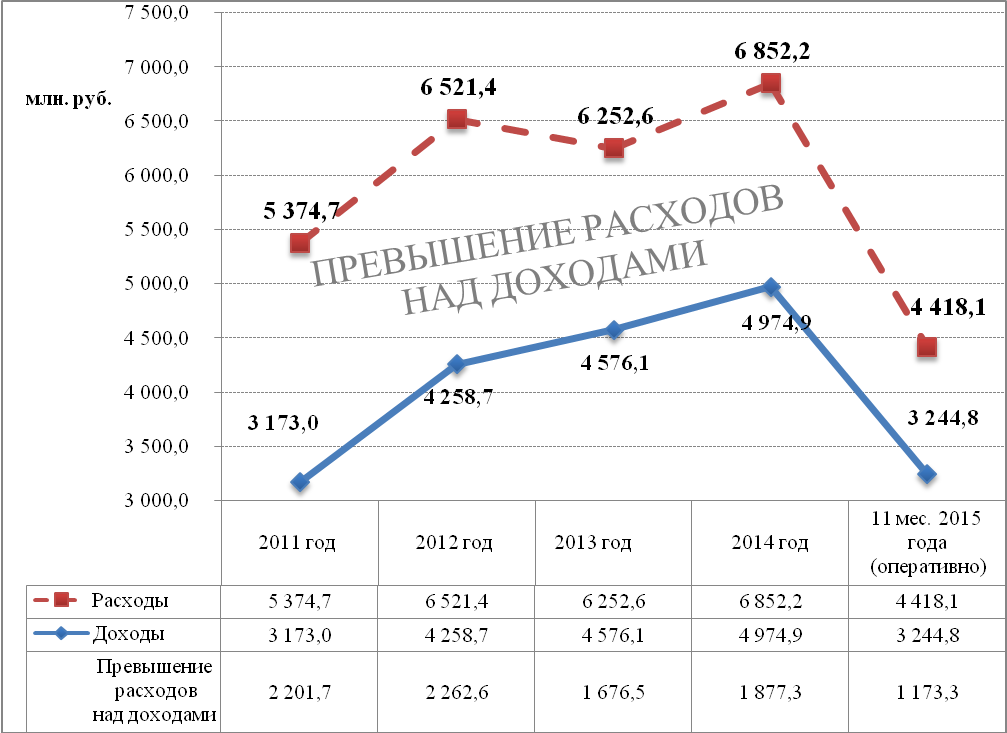 Налоговые доходы республики не покрывают даже потребности по заработной плате и пенсиям (для выплаты пенсий и заработных плат в полном объеме за 11 месяцев необходимо было 4 192,9 млн. руб., тогда как налоговые доходы за этот же период составили всего 2 776,2 млн. руб., т.е. в 1,5 раза меньше необходимого, и это без учета средств, направляемых на различного вида пособия, медикаменты, питание и др.)Задолженность по другим социальным статьям на 1 декабря 2015 года составила 75,5 млн. руб., в том числе по медикаментам 17,9 млн. руб., по питанию – 5,35 млн. руб., содержанию детских домов и интернатов – 10 млн. руб., трансфертам местным бюджетам на социальные статьи - 17,87 млн. руб.Существенное падение доходов в бюджет государства в 2015 году, во многом было обусловлено снижением деловой активности хозяйствующих субъектов республики, на которую оказали влияние турбулентность внешнеэкономической обстановки, отсутствие собственной сырьевой базы и материальных ресурсов и, как следствие, зависимость приднестровских предприятий от внешних сырьевых рынков, снижение покупательной способности населения, значительное падение спроса на отечественную продукцию. Все это привело к сокращениям объемов производственной деятельности и, в результате, к уменьшению отчислений в бюджеты всех уровней и внебюджетные фонды республики.Так по итогам 11 месяцев 2015 года в сравнении с аналогичным периодом 2014г. по 34 крупным организациям республики отмечено снижение налоговых платежей на 446,3 млн.руб., что сопоставимо с зафиксированной по состоянию на 1 декабря 2015 года задолженностью государства по выплатам пенсий и пожизненного содержания (440,1 млн.руб.)В среднесрочной перспективе сохранится ряд рисков, которые могут оказать сдерживающее и ограничивающее влияние на развитие промышленных предприятий республики, что в свою очередь отразится на исполнении планируемых поступлений в доходную часть бюджета.В основу формирования доходной части бюджета приняты текущие поступления в 2015 году, прогнозные показатели деятельности предприятий в следующем году, а также возможные риски осуществления хозяйственной деятельности, способные оказать существенное влияние на пополнение государственной казны в следующем финансовом году.Так, на первоначальном этапе при формировании доходной части бюджета учитывались риски, связанные с прекращением преференциального режима для наших предприятий, реализующих продукцию в Европейский Союз. В декабре 2015 года стало известно, что на следующий год льготы для наших предприятий сохраняются, в связи с чем доходная часть бюджета была пересчитана. В результате произведенных расчетов сложились следующие основные параметры бюджетов на 2016 год (таблица 2):Таблица 2руб.Включенные в проект расходы консолидированного бюджета 
в сумме 4,8 млрд. руб. не учитывают реальной потребности бюджетных учреждений. Так, согласно заявленным главными распорядителями бюджетных средств расходам сумма необходимых средств составляет порядка 6 млрд. руб. При этом, если бы для бюджетных организаций были применены тарифы на энергоносители на уровне рыночных, то расходы бюджетных организаций увеличились бы еще на 200 млн. руб.Также в проект бюджета не включена кредиторская задолженность бюджетных учреждений по коммунальным услугам, сложившаяся по состоянию на 1 октября 2015 года в сумме 1,2 млрд. руб. Сумма внутреннего государственного долга по состоянию на 1 января 2016 года по нормативно-правовым документам, принятым на 1 ноября 2015 года, сложилась в сумме 14 252 239 770 рублей ПМР.Кроме того, по расчетам специалистов, для обеспечения бесплатной медицины, образования в полном объеме требуется свыше4 млрд. рублей. Необходимые единовременные капитальные вложения на приобретение современного оборудования и проведение капитального ремонта учреждений здравоохранения и образования составляют порядка 6,7 млрд.руб.Таким образом, реальная потребность для обеспечения всех обязательств консолидированного бюджета с учетом единовременного погашения внутреннего государственного долга, кредиторской задолженности бюджетных учреждений по коммунальным услугам, единовременных капитальных вложений в учреждения здравоохранения и образования, составляет свыше 30 млрд. руб., тогда как плановые доходы консолидированного бюджета на 2016 год составляют 2,3 млрд.руб., то есть практически в 13 раз ниже реальной потребности.СЕКРЕТНОСледует отметить, что обеспеченность республиканского бюджета как собственными доходами, так и заемными средствами для финансирования дефицита бюджета, в 2016 году даже ниже уровня 2015 года.Так, не обеспеченными источниками финансирования остались социально защищенные статьи республиканского бюджета в сумме 1,024 млрд., по местным бюджетам – в сумме 110 млн. руб.Двукратное увеличение суммы социально-защищенных статей, не обеспеченных источниками финансирования по сравнению с плановым показателем 2015 года (555 млн. руб. по всем бюджетам), связано как с уменьшением доходной части бюджета в 2016 году по сравнению с планом 2015 года, так и с увеличением расходов бюджета в связи с повышением заработных плат и пенсий в 2016 году. Кроме того существенное влияние на необеспеченность социально-защищенных статей республиканского бюджета, местных бюджетов оказывает необходимость обеспечить Единый государственный фонд социального страхования полностью источниками финансирования (в отличие от 2015 года, когда расходы фонда в сумме 150 млн. не были обеспечены никакими источниками финансирования), а также включить в проект бюджета суммы задолженности перед работниками бюджетной сферы по оплате труда и дополнительной помощи к пенсии в общей сумме 393,6 млн. руб.Таким образом, учитывая, что доходная часть бюджета рассчитана исходя из оптимистичного варианта, реальных источников для финансирования дефицита бюджета в полном объеме недостаточно, при рассмотрении проекта бюджета на 2016 год для соблюдения принципа сбалансированности бюджета предстоит определить дополнительные источники для финансирования социально защищенных статей в сумме 1,1 млрд.руб. ДОХОДЫ БЮДЖЕТАПлановые показатели доходной части республиканского бюджета разработаны во взаимосвязи с проектами бюджетов административно-территориальных единиц республики на основании действующего налогового законодательства.В результате произведенных расчетов доходы республиканского бюджета прогнозируются в сумме 1 478 374 тыс.руб. и по сравнению с плановыми показателями 2015 года уменьшатся на 152 860,8 тыс.руб. или 9,4% В результате расчета плановых показателей доходов бюджетов городов и районов, произведенного в порядке, аналогичном порядку формирования доходов республиканского бюджета по регулирующим источникам доходов, доходы местных бюджетов составили сумму 855 731,1 тыс.руб. и по сравнению с запланированным объемом поступлений 2015 года в местные бюджеты уменьшатся на 63 402,9 тыс.руб. или 6,9%.Доходы консолидированного бюджета на 2016 год прогнозируются в сумме 2 334 105,1 тыс.руб., при этом удельный вес доходов республиканского бюджета составил 63,3% от прогнозируемых доходов консолидированного бюджета, местных бюджетов – 36,7%. ПРОГНОЗ ДОХОДОВ КОНСОЛИДИРОВАННОГО БЮДЖЕТАДоходы консолидированного бюджета на 2016 год запланированы в сумме 2 334 105,1 тыс.руб., что по сравнению с плановыми показателями 2015 года меньше на 216 263,7 тыс.руб. (8,5%).Прогнозные показатели консолидированного бюджета от взимания налоговых и иных обязательных платежей составили сумму – 2 060 823,6 тыс.руб. (88,3% от общей суммы доходов консолидированного бюджета).Иные источники доходов консолидированного бюджета составляют 273 281,5 тыс.руб. или 11,7% от общего объема прогнозируемых к поступлению доходов консолидированного бюджета.Основные запланированные источники доходов консолидированного бюджета характеризуются следующей структурой показателей:Налоговые доходы – в сумме 1 721 341,6 тыс.руб. или 83,5% от взимания налоговых и иных обязательных платежей (73,7% от общей суммы доходов консолидированного бюджета):1) Подоходные налоги: 1 096 815 тыс.руб. или 63,7% от суммы налоговых доходов,в том числе:налог на доходы организаций по отрасли (подотрасли, виду деятельности) – 702 425 тыс.руб. или 40,8%,налог на игорную деятельность – 8 151,5 тыс.руб. или 0,5%,налог с выручки организаций, применяющих упрощенную систему налогообложения, бухгалтерского учета и отчетности – 7 485,3 тыс.руб. или 0,4%, подоходный налог с физических лиц – 378 753,2 тыс.руб. или 22%.2) Налоги на товары и услуги, лицензионные и регистрационные сборы составят –113 082,8 тыс.руб. или 6,6% от суммы налоговых доходов,в том числе:акциз на продукцию, производимую на территории ПМР – 28 662,2 тыс.руб. или 1,7%,акцизные сборы на продукцию, импортируемую на территорию ПМР – 78 302,0 тыс.руб. или 4,5%,акцизные сборы на продукцию, реализуемую на территории ПМР – 3 471,1 тыс.руб. или 0,2%,лицензионные и регистрационные сборы – 2 647,5 тыс.руб. или 0,2%.3) Налоги на имущество в сумме – 16 653,6 тыс.руб. или 1% от объема налоговых доходов.4) Платежи за пользование природными ресурсами – 124 863,4 тыс.руб. или 7,2% от суммы налоговых доходов, в том числе:земельный налог на земли сельскохозяйственного назначения – 53 411,3 тыс.руб. или 3,1%,земельный налог на земли несельскохозяйственного назначения – 42 288,9 тыс.руб. или 2,5%,земельный налог с физических лиц – 3 316,5 тыс.руб. или 0,2%,платежи за пользование водными ресурсами, в пределах установленных нормативов и лимитов, – 14 492,2 тыс.руб. или 0,8%,платежи за пользование недрами, в том числе для производства столовых и минеральных вод, в пределах установленных нормативов и лимитов, – 3 905,8 тыс.руб. или 0,2%,отчисления от фиксированного сельскохозяйственного налога – 1 610,6 тыс.руб. или 0,1%,отчисления на воспроизводство минерально-сырьевой базы – 4 893,8 тыс.руб. или 0,3%.5) Налоги на внешнюю торговлю и внешнеэкономические операции, представленные таможенными пошлинами составят – 269 648,7 тыс.руб. или 15,7% от объема налоговых доходов,в том числе:ввозные таможенные пошлины – 264 203,3 тыс.руб. или 15,4%,вывозные таможенные пошлины – 5 445,4 тыс.руб. или 0,3%.6) Прочие налоги, пошлины и сборы – 100 278,1 тыс.руб. или 5,8% от суммы налоговых доходов,в том числе:государственная пошлина – 33 368,8 тыс.руб. или 1,9%,местные налоги и сборы – 41 894,2 тыс.руб. или 2,4%.отчисления средств от платы за патент – 25 015,1 тыс.руб. или 1,5%. Неналоговые доходы консолидированного бюджета в сумме 66 969,1 тыс.руб. или 3,3% от объема доходов по налоговым и иным видам обязательных платежей (2,9% от общей суммы доходов консолидированного бюджета) сформированы за счет следующих поступлений:1) Доходы от имущества, находящегося в государственной и муниципальной собственности, или от деятельности – 25 402,3 тыс.руб. или 37,9% от объема неналоговых доходов,в том числе по основным видам платежей:доходы от сдачи в аренду имущества, находящегося в государственной собственности – 10 002 тыс.руб. или 14,9%,перечисление чистого дохода центрального банка – 15 000 тыс.руб. или 22,4%.2) Доходы от продажи имущества, находящегося в государственной и муниципальной собственности – 1 229,4 тыс.руб. или 1,9%.3) Административные платежи и сборы – 7 169,4 тыс.руб. или 10,7%.4) Штрафные санкции, возмещение ущерба – 33 168 тыс.руб. или 49,5%.Доходы целевых бюджетных фондов консолидированного бюджета в сумме 272 512,9 тыс.руб. или 13,2% от объема доходов по налоговым и иным видам обязательных платежей (11,7% от общей суммы доходов консолидированного бюджета) представлены следующими видами поступлений:Дорожный фонд ПМР в сумме 127 280,1 тыс.руб. или 46,7% от суммы доходов целевых бюджетных фондов,Экологические фонды – 18 325 тыс.руб. или 6,7%,Фонд Государственного таможенного комитета – 82 675,3 тыс.руб. или 30,4%,Фонд по обеспечению государственных гарантий по расчетам с гражданами, имеющими право на земельную долю (пай), подтвержденное документально – 44 232,4 тыс.руб. или 16,2%. Иные источники доходов в сумме 273 281,5 тыс.руб. представлены следующими показателями:средства в виде возврата бюджетных кредитов и процентов по ним – 4 079,3 тыс.руб. или 1,5% от доходов, полученных от иных источников;поступления от приватизации объектов муниципальной собственности – 4 006,7 тыс.руб. или 1,5%, доходы от предпринимательской и иной приносящей доход деятельности – 265 195,5 тыс.руб. или 97%.В разрезе городов и районов прогнозируемое поступление доходов в консолидированный бюджет по всем видам платежей характеризуется следующими показателями:г.Тирасполь – 1 176 645,4 тыс.руб. или 50,4% (в общих доходах консолидированного бюджета), к плану 2015 года в сумме 1 437 546,4 тыс.руб. составит 81,9%,г.Днестровск – 227 835,9 тыс.руб. или 9,8%, к плану 2015 года в сумме 162 136 тыс.руб. составит 140,5%,г.Бендеры – 303 384,9 тыс.руб. или 13%, к плану 2015 года в сумме 341 390,3 тыс.руб. составит 88,9%,г.Рыбница – 259 320,8 тыс.руб. или 11,1%, к плану 2015 года в сумме 242 894,9 тыс.руб. составит 106,8%,г.Дубоссары – 96 137,7 тыс.руб. или 4,1%, к плану 2015 года в сумме 94 363,7 тыс.руб. составит 101,9%,г.Слободзея – 138 033,4 тыс.руб. или 5,9%, к плану 2015 года в сумме 143 773,6 тыс.руб. составит 96%,г.Григориополь – 86 676,2 тыс.руб. или 3,7%, к плану 2015 года в сумме 88 617,4 тыс.руб. составит 97,8%,г.Каменка – 46 070,8 тыс.руб. или 2%, к плану 2015 года в сумме 39 646,5 тыс.руб. составит 116,2%.ПРОГНОЗ ДОХОДОВ РЕСПУБЛИКАНСКОГО БЮДЖЕТАДоходы республиканского бюджета на 2016 год сформированы в сумме 1 478 374 тыс.руб., в том числе от взимания налоговых и иных обязательных платежей – 1 279 817,9 тыс.руб. (86,6% от общей суммы доходов республиканского бюджета).Объем доходов по иным источникам запланирован в сумме 198 556,1 тыс.руб. или 13,4% от общей суммы доходов республиканского бюджета.Запланированные источники доходов республиканского бюджета характеризуются следующей структурой показателей.Налоговые доходы прогнозируются в сумме 970 927 тыс.руб. или 75,9% от объема доходов по налоговым и иным видам обязательных платежей и представлены следующими показателями:1) Подоходные налоги: 527 419,8 тыс.руб. или 54,3% от объема налоговых доходов,в том числе:налог на доходы организаций по отрасли (подотрасли, виду деятельности) – 485 394,7 тыс.руб. или 50%,налог на игорную деятельность – 8 151,5 тыс.руб. или 0,8%,налог с выручки организаций, применяющих упрощенную систему налогообложения, бухгалтерского учета и отчетности – 4 701,4 тыс.руб. или 0,5%, подоходный налог с физических лиц – 29 172,2 тыс.руб. или 3%.2) Налоги на товары и услуги, лицензионные и регистрационные сборы составят –113 082,8 тыс.руб. или 11,6% от суммы налоговых доходов,в том числе:акциз на продукцию, производимую на территории ПМР – 28 662,2 тыс.руб. или 2,9%,акцизные сборы на продукцию, импортируемую на территорию ПМР – 78 302,0 тыс.руб. или 8%,акцизные сборы на продукцию, реализуемую на территории ПМР – 3 471,1 тыс.руб. или 0,4%,лицензионные и регистрационные сборы – 2 647,5 тыс.руб. или 0,3%.3) Платежи за пользование природными ресурсами – 27 406,9 тыс.руб. или 2,8% от суммы налоговых доходов, в том числе:земельный налог на земли сельскохозяйственного назначения – 169,2 тыс.руб. или 0,02%,земельный налог на земли несельскохозяйственного назначения – 3 098,5 тыс.руб. или 0,3%,платежи за пользование водными ресурсами, в пределах установленных нормативов и лимитов, – 14 492,2 тыс.руб. или 1,5%,платежи за пользование недрами, в том числе для производства столовых и минеральных вод, в пределах установленных нормативов и лимитов, – 3 905,8 тыс.руб. или 0,4%,отчисления от фиксированного сельскохозяйственного налога – 486,9 тыс.руб. или 0,05%,отчисления на воспроизводство минерально-сырьевой базы – 4 893,8 тыс.руб. или 0,5%.4) Налоги на внешнюю торговлю и внешнеэкономические операции, представленные таможенными пошлинами составят – 269 648,7 тыс.руб. или 27,8% от объема налоговых доходов,в том числе:ввозные таможенные пошлины – 264 203,3 тыс.руб. или 27,2%,вывозные таможенные пошлины – 5 445,4 тыс.руб. или 0,6%.5) Прочие налоги, пошлины и сборы, представленные государственной пошлиной составят – 33 368,8 тыс.руб. или 3,5% от суммы налоговых доходов.Неналоговые доходы республиканского бюджета в сумме 48 968,6 тыс.руб. или 3,8% от объема доходов по налоговым и иным видам обязательных платежей сформированы за счет следующих прогнозируемых поступлений:1) Доходы от имущества, находящегося в государственной и муниципальной собственности, или от деятельности – 17 619,2 тыс.руб. или 36% от суммы неналоговых доходов,в том числе по основным видам платежей:доходы от сдачи в аренду имущества, находящегося в государственной собственности – 2 219 тыс.руб. или 4,5%,перечисление чистого дохода центрального банка – 15 000 тыс.руб. или 30,6%.2) Доходы от продажи имущества, находящегося в государственной собственности – 601,7 тыс.руб. или 1,2% от суммы неналоговых доходов.3) Административные платежи и сборы – 5 771,1 тыс.руб. или 11,8%.4) Штрафные санкции, возмещение ущерба – 24 976,6 тыс.руб. или 51%.Доходы целевых бюджетных фондов республиканского бюджета в сумме 259 922,3 тыс.руб. или 20,3% от объема доходов по налоговым и иным видам обязательных платежей представлены следующими видами поступлений:Дорожный фонд ПМР в сумме 127 280,1 тыс.руб. или 49% от суммы доходов целевых бюджетных фондов,в Республиканский целевой бюджетный экологический фонд – 5 734,5 тыс.руб. или 2,2%,Фонд Государственного таможенного комитета – 82 675,3 тыс.руб. или 31,8%,Фонд по обеспечению государственных гарантий по расчетам с гражданами, имеющими право на земельную долю (пай), подтвержденное документально – 44 232,4 тыс.руб. или 17%. Иные источники доходов республиканского бюджета составляют доходы от предпринимательской и иной приносящей доход деятельности – 198 556,1 тыс.руб.В разрезе городов и районов прогнозируемое поступление доходов республиканского бюджета по всем видам платежей характеризуется следующими показателями:г.Тирасполь – 906 519,8 тыс.руб. или 61,3% от общей суммы доходов республиканского бюджета, к плану 2015 года в сумме 1 142 923,6 тыс.руб. составит 79,3%,г.Днестровск – 197 687,2 тыс.руб. или 13,4%, к плану 2015 года в сумме 134 365 тыс.руб. составит 147,1%,г.Бендеры – 128 815,2 тыс.руб. или 8,7%, к плану 2015 года в сумме 146 836,4 тыс.руб. составит 87,7%,г.Рыбница – 112 465,9 тыс.руб. или 7,6%, к плану 2015 года в сумме 86 452,1 тыс.руб. составит 130,1%,г.Дубоссары – 37 746,7 тыс.руб. или 2,6%, к плану 2015 года в сумме 28 205,9 тыс.руб. составит 133,8%,г.Слободзея – 43 155,1 тыс.руб. или 2,9%, к плану 2015 года в сумме 40 850,5 тыс.руб. составит 105,6%,г.Григориополь – 36 338,9 тыс.руб. или 2,4%, к плану 2015 года в сумме 40 302,9 тыс.руб. составит 90,2%,г.Каменка – 15 645,2 тыс.руб. или 1,1%, к плану 2015 года в сумме 11 298,4 тыс.руб. составит 138,5%. ПРОГНОЗ ДОХОДОВ БЮДЖЕТОВ ГОРОДОВ И РАЙОНОВ ПМРПланирование доходов бюджетов городов и районов на 2016 год произведено в порядке, аналогичном порядку формирования доходов республиканского бюджета по регулирующим источникам доходов. Прогнозируемая сумма доходов в бюджеты городов и районов составляет 855 731,1 тыс.руб.Доходы местных бюджетов от взимания налоговых и иных обязательных платежей составят 781 005,7 тыс.руб. или 91,3% от общей суммы доходов. Объем доходов по иным источникам сформирован в сумме 74 725,4 тыс.руб. или 8,7% от общей суммы доходов местных бюджетов.Запланированные источники доходов местных бюджетов характеризуются следующими показателями:Налоговые доходы прогнозируются в размере 750 414,6 тыс.руб. или 96,1% от объема доходов по налоговым и иным видам обязательных платежей и представлены следующими поступлениями:1) Подоходные налоги: 569 395,2 тыс.руб. или 75,9% от суммы налоговых доходов,в том числе:налог на доходы организаций по отрасли (подотрасли, виду деятельности) – 217 030,3 тыс.руб. или 28,9%,налог с выручки организаций, применяющих упрощенную систему налогообложения, бухгалтерского учета и отчетности – 2 783,9 тыс.руб. или 0,4%, подоходный налог с физических лиц – 349 581 тыс.руб. или 46,6%.2) Налоги на имущество в сумме – 16 653,6 тыс.руб. или 2,2% от объема налоговых доходов.3) Платежи за пользование природными ресурсами – 97 456,5 тыс.руб. или 13% от суммы налоговых доходов,в том числе:земельный налог на земли сельскохозяйственного назначения – 53 242,1 тыс.руб. или 7,1%,земельный налог на земли несельскохозяйственного назначения – 39 190,4 тыс.руб. или 5,2%,земельный налог с физических лиц – 3 316,5 тыс.руб. или 0,4%,отчисления от фиксированного сельскохозяйственного налога – 1 123,7 тыс.руб. или 0,1%.4) Прочие налоги, пошлины и сборы – 66 909,3 тыс.руб. или 8,9% от суммы налоговых доходов,в том числе:местные налоги и сборы – 41 894,2 тыс.руб. или 5,6%.отчисления средств от платы за патент – 25 015,1 тыс.руб. или 3,3%. Неналоговые доходы местных бюджетов в сумме 18 000,5 тыс.руб., что составит 2,3% от суммы налоговых и иных обязательных платежей, сформированы за счет следующих поступлений:1) Доходы от имущества, находящегося в государственной и муниципальной собственности, или от деятельности представлены платежами - доходы от сдачи в аренду имущества, находящегося в государственной собственности – 7 783 тыс.руб. или 43,2% от суммы неналоговых доходов.2) Доходы от продажи имущества, находящегося в государственной и муниципальной собственности – 627,7 тыс.руб. или 3,5%.3) Административные платежи и сборы – 1 398,3 тыс.руб. или 7,8%.4) Штрафные санкции, возмещение ущерба – 8 191,5 тыс.руб. или 45,5%.Доходы целевых бюджетных фондов бюджетов городов и районов республики представлены платежами в территориальные целевые бюджетные экологические фонды и составят сумму 12 590,6 тыс.руб. или 1,6% от объема доходов по налоговым и иным обязательным платежам.Иные источники доходов местных бюджетов в сумме 74 725,4 тыс.руб. представлены следующими видами платежей:средства в виде возврата бюджетных кредитов – 4 079,3 тыс.руб. или 5,4%,поступления от приватизации объектов государственной и муниципальной собственности – 4 006,7 тыс.руб. или 5,4%,доходы от предпринимательской и иной приносящей доход деятельности – 66 639,4 тыс.руб. или 89,2%.В разрезе городов и районов запланированные суммы доходов бюджетов городов и районов по всем видам платежей характеризуются следующими показателями:г.Тирасполь – 270 125,6 тыс.руб. или 31,6% от общей суммы поступлений в доход бюджетов городов и районов, к плану 2015 года в сумме 294 622,8 тыс.руб. составит 91,7%,г.Днестровск – 30 148,7 тыс.руб. или 3,5%, к плану 2015 года в сумме 27 771 тыс.руб. составит 108,6%, г.Бендеры – 174 569,7 тыс.руб. или 20,4%, к плану 2015 года в сумме 194 553,9 тыс.руб. составит 89,7%,г.Рыбница и Рыбницкий район – 146 854,8 тыс.руб. или 17,2%, к плану 2015 года в сумме 156 442,8 тыс.руб. составит 93,9%,г.Дубоссары и Дубоссарский район – 58 391,1 тыс.руб. или 6,8%, к плану 2015 года в сумме 66 157,8 тыс.руб. составит 88,3%,г.Слободзея и Слободзейский район – 94 878,2 тыс.руб. или 11,1%, к плану 2015 года в сумме 102 923,1 тыс.руб. составит 92,2%,г.Григориополь и Григориопольский район – 50 337,3 тыс.руб. или 5,9%, к плану 2015 года в сумме 48 314,5 тыс.руб. составит 104,2%,г.Каменка и Каменский район – 30 425,7 тыс.руб. или 3,5%, к плану 2015 года в сумме 28 348,1 тыс.руб. составит 107,3%.1. Подоходные налоги1.1. Налог на доходы организацийпо отрасли (подотрасли, виду деятельности)Прогнозируемые поступления на 2016 год по налогу на доходы организаций сформированы с учетом норм Закона Приднестровской Молдавской Республики от 29 сентября 2011 года № 156-З-V «О налоге на доходы организаций» (САЗ 11-39) в действующей редакции и на основании данных о фактическом поступлении налога на доходы организаций за 10 месяцев 2015 года, прогнозируемого изменения размера налогооблагаемой базы, представленного организациями, связанного с изменением объёмов производства и реализации продукции, товаров, работ, услуг, в том числе ввиду ожидаемого на 2015 год и прогнозируемого на 2016 год коэффициентов инфляции – 1,02 и 1,02 соответственно. Кроме того, учтены прогнозные нормативы отчислений в республиканский и местные бюджеты в части налога на доходы организаций:- г.Тирасполь – 85,11% в республиканский бюджет и 14,89% в местный бюджет;- г.Днестровск – 93,82% в республиканский бюджет и 6,18% в местный бюджет;- г.Бендеры – 7,10% в республиканский бюджет и 92,90% в местный бюджет.Величина прогнозируемых поступлений по налогу на доходы организаций на 2016 год составляет 702 424, 94тыс.руб., в том числе:- в республиканский бюджет –485 394, 69тыс.руб. (69,10%), в том числе отчисления от налога на доходы организаций для финансирования социальных выплат – 
152 701, 07 тыс.руб. (31,46% от суммы налога, приходящейся в республиканский бюджет),- в бюджеты городов и районов –217 030, 25тыс.руб. (30,90%).Наибольший удельный вес в сумме налога на доходы организаций, составляют поступления налога по следующим городам: - г.Тирасполь – 42,66%,- г.Днестровск – 24,79%,- г.Бендеры – 13,50%,- г.Рыбница – 7,85%.1.2. Налог на игорную деятельностьПрогноз поступлений налога на игорную деятельность в 2016 году сформирован с учетом норм Закона Приднестровской Молдавской Республики от 29 сентября 2006 года № 90-З-IV «О налоге на игорную деятельность» (САЗ 06-40), исходя из количества объектов налогообложения, представленного организациями, осуществляющими игорную деятельность, расчетного уровня минимальной заработной платы, прогнозируемого на 2016 год для данного вида налога. Планируемая сумма поступлений составляет 8 151,6 тыс.руб. При этом, наибольший удельный вес прогнозируемых поступлений в разрезе городов (районов) приходится на:- г.Тирасполь – 63,1%,- г.Бендеры – 16,6%.1.3. Подоходный налог с физических лицПрогноз поступлений подоходного налога с физических лиц на 2016 год сформирован с учетом норм Закона Приднестровской Молдавской Республики от 28 декабря 2001 года № 87-З-III «О подоходном налоге с физических лиц» (САЗ 01-53) в действующей редакции, Закона Приднестровской Молдавской Республики от 30 декабря 2014 года № 223-З-V «О республиканском бюджете на 2015 год и плановый период 2016 и 2017 годов» (САЗ 15-1) в действующей редакции, прогнозируемого изменения размера налогооблагаемой базы, представленного крупными налогоплательщиками.Величина прогнозируемых поступлений подоходного налога в 2016 году составляет 378 753,3 тыс.руб., в том числе:- в республиканский бюджет – 29 172,2 тыс.руб. (7,7 %),- в бюджеты городов и районов – 349 581,1 тыс.руб. (92,3 %).Данные поступления формируются за счет следующих видов подоходного налога:- удерживаемого организациями – 370 947,2 тыс.руб.,- удерживаемого налоговыми органами – 7 079,4 тыс.руб.,- удерживаемого по совокупному доходу частных нотариусов и адвокатов – 726,7 тыс.руб.При этом, наибольший удельный вес составляют планируемые поступления данного вида налога в 2016 году по г.Тирасполь – 48,5%, г.Бендеры – 15,8%, г.Рыбница и Рыбницкому району – 14,6%, г.Днестровск – 5,8%, г.Слободзея и Слободзейскому району – 5,7%, г.Дубоссары и Дубоссарскому району – 4,5%. 2. Налоги на товары и услуги, лицензионные и регистрационные сборы2.1. АкцизыСумма акцизного сбора на продукцию, импортируемую на территорию Приднестровской Молдавской Республики, рассчитана исходя из ставок, установленных Законом Приднестровской Молдавской Республики от 18 июля 1995 года «Об акцизах» (СЗМР 95-3) в действующей редакции, сведений, предоставленных Государственным таможенным комитетом Приднестровской Молдавской Республики об ожидаемых к зачислению суммах в доход республиканского бюджета в 2015 году и прогнозируемых на 2016 год.Поступление акцизного сбора на продукцию, импортируемую на территорию ПМР, планируется в сумме 78 301,99 тыс.руб. Наибольший удельный вес занимают платежи на импортируемые:- горюче-смазочные материалы – 70 743,5 тыс.руб. или 90,3%,- спирт этиловый, кроме используемого для медицинских, ветеринарских целей, в фармакологии и последующей промышленной переработки для производства подакцизных товаров – 4 405,157 тыс. руб. или 5,6%,- пиво солодовое – 1 709,172 тыс.руб. или 2,2%,- платежи по импорту остальных видов подакцизных товаров (изделий из драгоценных металлов, кофе, различной аудио-, видеоаппаратуры) составят 839,870 тыс.руб. или 1,1%.Прогноз поступления сумм акциза на продукцию, производимую на территории Приднестровской Молдавской Республики, сформирован также исходя из ставок акциза, установленных вышеназванным Законом, и прогнозируемых объемов производства подакцизных товаров (продукции), представленных организациями, производящими подакцизную продукцию.Прогнозируемая к поступлению в 2016 году сумма акциза на продукцию, производимую на территории ПМР, составит 28 662,240 тыс.руб. Данные поступления формируются за счет сумм акцизов по следующим подакцизным товарам (продукции):- дивин (коньяк) – 37%,- водка – 25%,- пиво – 22%,- все виды спирта – 4%,- другие спиртные напитки – 3%.Акцизные сборы на продукцию, реализуемую на территории Приднестровской Молдавской Республики рассчитаны исходя из ставок, установленных вышеназванным Законом, и составили сумму 3 471,1 тыс.руб.2.2. Лицензионные и регистрационные сборыПрогнозируемый объем поступлений лицензионных и регистрационных сборов определен с учетом положений Закона Приднестровской Молдавской Республики от 10 июля 2002 года № 151-З-III «О лицензировании отдельных видов деятельности» (САЗ 02-28) в действующей редакции, в том числе с учетом прогнозируемого на 2016 год коэффициента инфляции – 1,02.Планируемая сумма поступлений составит 2 647,5 тыс.руб. При этом, наибольший удельный вес прогнозируемых поступлений среди городов и районов республики ожидается:г.Тирасполь – 62,3%,г.Бендеры – 8,7%,г.Рыбница и Рыбницкий район – 10,2%.3. Налог на имущество физических лиц Поступления по налогу на имущество физических лиц на 2016 год запланированы в размере 16 653,57 тыс.руб. Расчет налога произведен исходя из норм, установленных Законом Приднестровской Молдавской Республики от 29 сентября 2005 года № 632-З-III «О налоге на имущество физических лиц» (САЗ 05-40), фактических поступлений сумм налога, начисленного за 2014 год, с учетом запланированного на 2016 год размера расчетного уровня минимальной заработной платы для исчислении данного налога – 14,5 руб.При этом наибольший удельный вес в общей сумме доходов по данной статье составляют планируемые поступления налога по г.Тирасполь – 23%, г.Григориополь и Григориопольскому району – 21%, г.Слободзея и Слободзейскому району – 18%, г.Рыбница и Рыбницкому району – 15%.4. Платежи за пользование природными ресурсами4.1. Земельный налог Поступления земельного налога в консолидированный бюджет в 2016 году запланированы в сумме 99 016,8 тыс.руб., в том числе:- по землям сельскохозяйственного назначения – 53 411, 4 тыс.руб.,- по землям несельскохозяйственного назначения – 42 288, 9 тыс.руб.,- по землям, переданным физическим лицам – 3 316,5тыс.руб. Прогнозируемая сумма рассчитана исходя из фактических площадей земельных угодий, и в соответствии с нормами, установленными Законом Приднестровской Молдавской Республики от 30 сентября 2000 года № 334-З «О плате за землю» (СЗМР 00-3) в действующей редакции. При этом не принимались в расчет земли, не подлежащие налогообложению, в том числе льготируемые земельные участки, а также площади земель, находящихся в пользовании организаций, признанных в установленном порядке банкротами. 4.2. Фиксированный сельскохозяйственный налог Поступления фиксированного сельскохозяйственного налога в консолидированный бюджет в 2016 году запланированы в сумме 1 610,6 тыс.руб.Прогнозируемая сумма рассчитана исходя из фактических площадей земельных угодий, и в соответствии с нормами, установленными Законом Приднестровской Молдавской Республики от 4 ноября 2003 года № 350-З-III «О фиксированном сельскохозяйственном налоге» (САЗ 03-45) в действующей редакции. 4.3. Платежи за пользование природными ресурсами(в пределах установленных нормативов и лимитов)Прогноз поступления платежей за пользование природными ресурсами в пределах установленных нормативов и лимитов на 2016 год сформирован с учетом норм Закона Приднестровской Молдавской Республики от 29 сентября 2006 года № 97-З-IV «О платежах за загрязнение окружающей природной среды и пользование природными ресурсами» (САЗ 06-40) в действующей редакции, прогнозируемого расчетного уровня минимальной заработной платы, прогнозируемого изменения размера налогооблагаемой базы, представленного организациями и Министерством сельского хозяйства и природных ресурсов Приднестровской Молдавской Республики, связанного, с изменениями объёмов производства и реализации продукции, товаров, работ, услуг, в том числе ввиду ожидаемого на 2015 год и прогнозируемого на 2016 год коэффициентов инфляции – 1,02 и 1,02 соответственно и составил23 756,7тыс.руб.Данные поступления представлены следующими источниками доходов:- платежи за пользование водными ресурсами в пределах установленных нормативов и лимитов – 14 492,2 тыс.руб.,- платежи за пользование недрами, в том числе для производства столовых и минеральных вод в пределах установленных нормативов и лимитов– 3 905,8 тыс.руб.,- отчисления на воспроизводство минерально-сырьевой базы – 4 893,8 тыс.руб.,- платежи за пользование животным миром в пределах установленных нормативов и лимитов – 448,2 тыс.руб.,- платежи за древесину, отпускаемую на корню – 16,7 тыс.руб.5. Налоги на внешнюю торговлю и внешнеэкономические операцииПрогнозируемые на 2016 год поступления по налогам на внешнюю торговлю и внешнеэкономические операции представлены суммой таможенных платежей в размере 269 648,7 тыс.руб. или 11,6% от общей суммы консолидированных доходов,в том числе:ввозные таможенные пошлины – 264 203,3 тыс.руб.,вывозные таможенные пошлины – 5 445,4 тыс.руб.Планирование указанных доходов сформировано с учетом действующего законодательства и на основании данных о прогнозируемых суммах поступлений по налогам на внешнюю торговлю и внешнеэкономические операции, предоставленных Государственным таможенным комитетом ПМР.6. Прочие налоги, пошлины и сборы6.1. Государственная пошлина Прогноз поступлений государственной пошлины на 2016 год сформирован исходя из норм, установленных Законом Приднестровской Молдавской Республики от 30 сентября 2000 года № 345-ЗИД «О государственной пошлине» (СЗМР 00-3) в действующей редакции с учетом фактических поступлений за 2014 год и составил сумму в размере 37 690,1 тыс.руб.Наибольший удельный вес в общей сумме планируемых поступлений по государственной пошлине составляют:а) государственная пошлина за совершение регистрационных действий, связанных с регистрацией транспортных средств и прицепов к ним, взимаемая в соответствии с подпунктами а), б), д), и), к) пункта 6-1 и подпунктом 13) части первой пункта 7 статьи 4 Закона Приднестровской Молдавской Республики «О государственной пошлине» – 21,2%;б) государственная пошлина за совершение регистрационных действий, связанных с регистрацией транспортных средств и прицепов к ним, взимаемая в соответствии с подпунктом 14) части первой пункта 7 статьи 4 Закона Приднестровской Молдавской Республики «О государственной пошлине» – 17,4%;в) государственная пошлина за совершение регистрационных действий, связанных с регистрацией транспортных средств и прицепов к ним, взимаемая в соответствии с подпунктом 1) подпункта в), подпунктами г), е), подпунктом 1) подпункта ж) пункта 6-1 статьи 4 Закона Приднестровской Молдавской Республики «О государственной пошлине» – 13,6%;г) государственная пошлина за государственную регистрацию прав на недвижимое имущество и сделок с ним – 12,9%.6.2. Местные налоги и сборыПрогноз сформирован исходя из норм, установленных Законом Приднестровский Молдавской Республики от 19 июля 2000 года № 321-ЗИД «Об основах налоговой системы в Приднестровской Молдавской Республике» (СЗМР 00-3) в действующей редакции, положений о взимании местных налогов и сборов, принятых местными Советами народных депутатов, фактических поступлений сумм платежей начисленных за 2014 год, ожидаемых за 2015 год, прогнозируемого изменения размера налогооблагаемой базы, представленного организациями, а также с учетом ожидаемого на 2015 год и прогнозируемого на 2016 год коэффициентов инфляции – 1,02 и 1,02 соответственно.Общая сумма планируемых поступлений местных налогов составила 41 894,2 тыс.руб. и представлена следующими видами налогов:1. Налог на содержание жилищного фонда, объектов социально-культурной сферы и благоустройство территории города (района) в сумме 31 457,5 тыс.руб. или 75,1% от общего объема местных налогов.Расчет произведен исходя из данных о фактическом поступлении налога за 10 месяцев 2015 года, планируемых юридическими лицами объемов реализации продукции, работ, услуг, в том числе с учетом организаций, ранее использовавших упрощенную систему налогообложения в виде уплаты фиксированного сельскохозяйственного налога, а также исходя из количества налогоплательщиков-физических лиц.Наибольший удельный вес в планируемой сумме поступлений налога в 2016 году составляют поступления по городам:- г.Тирасполь – 38,4%,- г.Бендеры – 13,4%,- г.Рыбница и Рыбницкий район – 13%,- г.Днестровск – 20,7%.2. Сбор за стоянку, парковку и использование пунктов остановки маршрутными и легковыми такси. Поступление средств по данному виду платежа запланировано на 2016 год в сумме 3 608 тыс.руб., что составляет 8,6% в общем объеме доходов местных налогов и приходится на г.Тирасполь – 44,2%, г.Бендеры –38,1%, г.Дубоссары и Дубоссарский район – 7,2%, г.Рыбница и Рыбницкий район – 5,4%, г.Слободзея и Слободзейский район – 2,5%, г.Каменка и Каменский район – 1,4%.3. Целевой сбор села (поселка) с граждан на благоустройство территории села (поселка).Поступления по данному виду сбора по городам и районам на 2016 год запланированы в сумме 1 648,2 тыс.руб. или 4% и приходятся на: - г.Слободзея и Слободзейский район – 20%,- г.Григориополь и Григориопольский район – 21,4%,- г.Каменка и Каменский район – 24,7%,- г.Рыбница и Рыбницкий район – 13,7%,- г.Дубоссары и Дубоссарский район – 20%.4. Сбор за приобретение недвижимого имущества.Поступления по данному виду налога запланированы на 2016 год в сумме 654,5 тыс.руб. или 1,6% от суммы доходов по местным налогам и сборам.Наибольший удельный вес в планируемой сумме поступлений налога в 2016 году составляют поступления по г.Бендеры – 48,1%, г.Слободзея и Слободзейскому району – 19,3%, г.Дубоссары и Дубоссарскому району – 16,4%, по г.Рыбница и Рыбницкому району – 12%.5. Разовый сбор за право торговли.Поступления по данному виду платежа запланированы на 2016 год в размере 
755 тыс.руб. или 1,8% в общей сумме местных налогов. Расчет произведен исходя из количества разрешений на занятие постоянной либо одноразовой торговлей, планируемых к получению в 2016 году.6. Сбор за выдачу заключений, включая все сопутствующие согласования, для строительства (реконструкции), благоустройства на территориях муниципальных образований, взимаемый исполнительными органами государственной власти соответствующего муниципального образования.Поступления по данному виду сбора по городам (районам) на 2016 год запланированы в сумме 44,7 тыс.руб. или 0,1%.При этом наибольший удельный вес составляют планируемые поступления сбора по г.Бендеры – 29,2%, г.Слободзея и Слободзейскому району – 59,4%, г.Рыбница и Рыбницкий район – 8,1%.7. Плата за услуги, осуществляемые органами местного самоуправления в связи с утверждением схем домовладений и (или) иных построек хозяйственного назначения, расположенных в сельских населенных пунктах.Поступления по данному виду налога запланированы на 2016 год в сумме 36 тыс.руб. или 0,1% от суммы доходов по местным налогам и сборам, в том числе по г.Григориополь и Григориопольскому району – 59,7%, г.Каменка и Каменскому району – 38,6%.8. Сбор за право использования местной символики.Поступления по данному виду сбора запланированы на 2016 год в сумме 9,1 тыс.руб. или 0,02%. Поступления сбора от производителей продукции, на которой использована местная символика (гербы, виды городов, местностей, исторических памятников и прочее) планируются по г.Тирасполь – 3,5 тыс.руб., г.Бендеры – 5,6 тыс.руб.9. Целевой сбор на содержание и развитие социальной сферы и инфраструктуры села (поселка).Поступления по данному виду сбора запланированы на 2016 год в сумме 3 119,1тыс.руб. или 7,4% и приходятся на: - г.Слободзея и Слободзейский район – 28,6%,- г.Григориополь и Григориопольский район – 25,7%,- г.Рыбница и Рыбницкий район – 21,1%,- г.Дубоссары и Дубоссарский район – 13%,- г.Каменка и Каменский район – 9,1%,- г.Бендеры – 1,6 %,- г.Тирасполь – 1%.10. Сбор за распространение наружной рекламы.Поступления по данному виду сбора запланированы на 2016 год в сумме 562,4 тыс.руб. или 1,3% и приходятся на: - г.Тирасполь – 63,1%,- г. Бендеры – 9,3%,- г.Слободзея и Слободзейский район – 17,8%,- г.Рыбница и Рыбницкий район – 3,6%,- г.Каменка и Каменский район – 2,8%,- г.Дубоссары и Дубоссарский район – 2,8%.7. Доходы от имущества, находящегося в государственной и муниципальной собственности, или от деятельностиВ 2016 году прогнозируемые поступления доходов от имущества, находящегося в государственной и муниципальной собственности, или от деятельности составят 25 402,3 тыс.руб.При этом наибольший удельный вес в планируемых доходах по данной статье составляют следующие виды поступлений:- доходы от сдачи в аренду имущества, находящегося в государственной собственности – 10 002 тыс.руб. или 39,4%,- перечисление чистого дохода центрального банка – 15 000 тыс.руб. или 59%.8. Доходы от продажи имущества, находящегося в государственной и муниципальной собственностиВ 2016 году прогнозируемые поступления доходов от продажи имущества, находящегося в государственной и муниципальной собственности, составят 5 236 тыс.руб. При этом наибольший удельный вес в планируемых доходах по данной статье составляют поступления средств от приватизации объектов муниципальной собственности в доход консолидированного бюджета, в том числе в доход бюджетов городов и районов в сумме 4 006,7 тыс.руб.Прогноз поступлений от приватизации объектов муниципальной собственности в 2016 году сформирован на основании предложений, представленных государственными администрациями городов (районов). 9. Административные платежи и сборы Административные платежи и сборы запланированы с учетом сложившейся динамики поступлений за предыдущие отчетные периоды, анализа очередности их взыскания и составят 7 169,4 тыс.руб., в том числе в доход республиканского бюджета – 5 771,1 тыс.руб. или 80,5%, в бюджеты городов и районов – 1 398,3 тыс.руб. или 19,5%.10. Штрафные санкции, возмещение ущерба Прогноз поступлений на 2016 год по штрафным санкциям, возмещению ущерба сформирован с учетом сложившейся динамики поступлений за предыдущие отчетные периоды, анализа текущих видов нарушений законодательства, а также установленного законодательством порядка и очередности их взыскания и составит 33 168 тыс.руб., в том числе в разрезе видов бюджетов: в доход республиканского бюджета – 24 976,6 тыс.руб. или 75,3%, в доход бюджетов городов и районов – 8 191,5 тыс.руб. или 24,7%.11. Дорожный фонд Приднестровской Молдавской РеспубликиПрогноз поступлений в Дорожный фонд Приднестровской Молдавской Республики сформирован в соответствии с действующим законодательством ПМР.Общая сумма поступлений в Дорожный фонд ПМР составит 127 280,1 тыс.руб., в том числе:1) отчисления от налога на доходы организаций в Дорожный фонд ПМР – 61 080,4 тыс.руб. или 48% от общей суммы поступлений в фонд.Наибольший удельный вес составляют отчисления от налога на доходы организаций в Дорожные фонды по следующим городам: - г.Тирасполь – 26 055,2 тыс.руб. или 42,7%,- г.Днестровск – 14 140,5 тыс.руб. или 24,8%,- г.Бендеры – 8 247 тыс.руб. или 13,5%,- г.Рыбница – 4 793,1 тыс.руб. или 7,8%,2) налог с владельцев транспортных средств, уплачиваемый юридическими лицами – 9 320,8 тыс.руб. или 7,3%,Планирование налога с владельцев транспортных средств производилось исходя из данных, предоставленных крупными налогоплательщиками, о планируемом количестве транспортных средств, фактических поступлений сумм налога, начисленного за 2014 год, а также с учетом ожидаемого на 2015 год и прогнозируемого на 2016 год коэффициентов инфляции – 1,02 и 1,02 соответственно,3) сбор за проезд по автомобильным дорогам Приднестровской Молдавской Республики транспортных средств общей массой более 18 тонн, не зарегистрированных в ПМР – 4 875 тыс.руб. или 3,8%,Планирование сбора за проезд по автомобильным дорогам ПМР транспортных средств общей массой более 18 тонн, не зарегистрированных в ПМР, производилось исходя из сведений о фактическом количестве пересекающих границы Приднестровской Молдавской Республики транспортных средств указанной категории, не зарегистрированных в Республике, представленных Государственным таможенным комитетом Приднестровской Молдавской Республики,4) сбор за въезд и проезд по автомобильным дорогам Приднестровской Молдавской Республики транспортных средств, не зарегистрированных в республике – 1 828,2 тыс.руб. или 1,4%,Планирование сбора за въезд и проезд по автомобильным дорогам Приднестровской Молдавской Республики транспортных средств, не зарегистрированных в республике, производилось исходя из сведений о фактическом количестве пересекающих границы Приднестровской Молдавской Республики транспортных средств, не зарегистрированных в республике, представленных Государственным таможенным комитетом Приднестровской Молдавской Республики,5) отчисления от акцизного сбора, взимаемого с импортируемого бензина, планируются на 2016 год в размере 26 324 тыс.руб. или 20,7%,6) отчисления от акцизного сбора, взимаемого с импортируемого газойля для специфических процессов переработки, газойля для химических превращений в процессах, кроме указанных в подсубпозиции 2710 19 310, газойля для прочих целей составят в 2016 году – 20 838,2 тыс.руб. или 16,4%,7) прочие поступления – поступления акцизного сбора от реализации газа углеводородного сжиженного и газа природного компримированного, используемых в качестве автомобильного топлива – 2 314,1 тыс.руб. или 1,8%.12. Экологический фондПоступления платежей в Экологический фонд сформированы с учетом норм Закона Приднестровской Молдавской Республики от 29 сентября 2006 года № 97-З-IV «О платежах за загрязнение окружающей природной среды и пользование природными ресурсами» (САЗ 06-40) в действующей редакции, прогнозируемого расчетного уровня минимальной заработной платы, прогнозируемого изменения размера налогооблагаемой базы, представленного организациями и Министерством сельского хозяйства и природных ресурсов Приднестровской Молдавской Республики, связанного с изменениями объёмов производства и реализации продукции, товаров, работ, услуг, а также с учетом ожидаемого на 2015 год и прогнозируемого на 2016 год коэффициентов инфляции – 1,02 и 1,02.Общая сумма поступлений в Экологический фонд составит – 18 325 тыс.руб.Поступление сумм платежей в разрезе получателей средств запланировано в размере:- в республиканский экологический фонд – 5 734,5 тыс.руб.,- в территориальные экологические фонды – 12 590,5 тыс.руб.13. Государственный целевой фонд таможенных органовПриднестровской Молдавской РеспубликиПрогноз поступлений в Государственный целевой фонд таможенных органов Приднестровской Молдавской Республики сформирован в сумме 82 675,3 тыс.руб., в том числе по источникам образования:- сборы за таможенное оформление – 70 030,1 тыс.руб. или 84,7% от общей суммы поступлений в фонд,- сборы за таможенное сопровождение – 5 339,6 тыс.руб. или 6,5%,- сборы за выдачу лицензий, аттестатов – 1 310,6 тыс.руб.или 1,6%,- сборы за выдачу разрешений на хранение товаров – 282,6 тыс.руб. или 0,3%,- штрафы – 1 643,6 тыс.руб. или 2%,- прочие сборы – 4 068,7 тыс.руб. или 4,9%.14. Фонд по обеспечению государственных гарантий по расчетам с гражданами, имеющими право на земельную долю (пай)Объём доходов Фонда по обеспечению государственных гарантий по расчетам с гражданами, имеющими право на земельную долю (пай), составит сумму 44 232,4 тыс.руб.Данный Фонд формируется за счёт паевого сбора, который уплачивается 1 (один) раз в год в размере 21 РУ МЗП с 1 гектара земель сельскохозяйственного назначения.РАСХОДЫ БЮДЖЕТАПри разработке настоящего законопроекта расходная часть, как республиканского бюджета, так и местных бюджетов сформирована на основании смет расходов бюджетных учреждений, рассчитанных в соответствии с рекомендациями, утвержденными Приложением № 1 к Распоряжению Правительства Приднестровской Молдавской Республики от 11 июня 2015 года № 373р «Об Указаниях по составлению проекта бюджета на 2016 год и плановый период 2017 и 2018 годов» (САЗ 15-24) и иных нормативно-правовых актов.Расчет оплаты труда работников учреждений, финансируемых из средств бюджетов различных уровней, а также оплата труда работников организаций, убытки которых образуются в результате заданных государством условий хозяйствования и покрываются за счет бюджетов различных уровней, на 2016 год, как и в предыдущие годы, произведен в соответствии с требованиями Закона Приднестровской Молдавской Республики от 11 августа 2003 года № 327-З-Ш «Об оплате труда работников бюджетной сферы и денежном довольствии военнослужащих и лиц, приравненных к ним по условиям выплат денежного довольствия» (САЗ 03-33) в действующей редакции, а также иных подзаконных актов к вышеназванному закону. Настоящим законопроектом, учитывая нормы действующего Закона Приднестровской Молдавской Республики «О республиканском бюджете на 2015 год и плановый период 2016 и 2017 годов», предполагается поэтапное увеличение заработной платы путем установления расчетного уровня минимальной заработной платы - с 1 января 2016 года по 30 июня 2016 года в размере 7,3 руб. и с 1 июля 2016 года по 31 декабря 2016 года размере 7,4 руб. (против 7,1 руб., действующего в 2015 году). С учетом вышеизложенного при формировании расходной части бюджета на 2016 год расчет планового фонда оплаты труда (с учетом начислений) осуществлен по единой методике - за основу были взяты объемы, утвержденные в 2015 году на данные цели, с учетом корректировки данных расходов в связи с увеличением РУ МЗП и изменением перечня получателей бюджетных средств (к примеру, в 2015 году была изменена структура органов государственных власти – создано Министерство регионального развития, транспорта и связи Приднестровской Молдавской Республики), а также с учетом произведенных в течение текущего финансового года перераспределений плановых ассигнований, утвержденных на данные цели.При расчете расходной части бюджетов предлагается сохранить в 2016 году ранее действующие нормы:- о доплате фактической заработной платы работников по основной должности, финансируемой из республиканского и местных бюджетов, уровень которой регулируется законодательством об оплате труда работников бюджетной сферы, до величины прожиточного минимума в среднем на душу населения, рассчитанного за месяц, предшествующий месяцу, за который производится начисление заработной платы (статья 41 законопроекта);- о направлении денежных средств в размере до сорока и шестидесяти процентов от общей суммы доходов, поступивших от оказания платных услуг и иной приносящей доход деятельности, на материальное поощрение работников отдельных учреждений в виде доплат и надбавок (пункт 8 статья 10 законопроекта).Предлагаемые меры в целом позволят в 2016 году увеличить уровень заработной платы работников бюджетной сферы Республики по сравнению с предыдущими периодами.Также предусматривается осуществление мероприятий по совершенствованию правового положения государственных (муниципальных) учреждений, оказывающих платные услуги и осуществляющих иную, приносящую доход деятельность, которые должны быть направлены на повышение эффективности предоставления услуг в условиях снижения бюджетных расходов на содержание данных учреждений (например, в 2016 году деятельность государственного учреждения «Центральный государственный архив» будет осуществляться полностью за счет средств, полученных от оказания платных услуг, то есть исключена государственная поддержка данного учреждения. Это стало возможным на основании проведенного анализа за несколько последних лет). Также для решения оптимизации бюджетных средств настоящим законопроектом предусмотрена норма, запрещающая принятие решений, приводящих к увеличению штатной численности работников, оплата труда которых финансируется за счет бюджетов различных уровней (статья 30 законопроекта). Данная норма закона действует на протяжении ряда лет и сохранит свое действие и на 2016 год. РАСХОДЫ КОНСОЛИДИРОВАННОГО БЮДЖЕТА Расходы консолидированного бюджета на 2016 год, рассчитанные бюджетными учреждениями различных уровней по единой методике (заявленные расходы), сложились в сумме 9 575 850,8 тыс.руб., при этом обеспеченность консолидированными доходами расходов в целом бюджета государства составила 18,3 %.По причине недостаточности доходов консолидированного бюджета и в целях улучшения параметров сбалансированности бюджета настоящим законопроектом предложено пропорциональное сокращение расходов государственных органов всех ветвей власти и всех бюджетных организаций -заявленные расходы бюджетных организаций были сокращены по всем статьям расходов, за исключением расходов на оплату продуктов питания, обмундирования и спецодежды, медикаментов, а также потребления топливно-энергетических ресурсов (электро-, тепло-, газо-, водоснабжение и водоотведение), при этом был применен единый подход пропорционального уменьшения расходов на содержание всех бюджетных учреждений независимо от ветвей власти. Особого внимания требует погашение кредиторской задолженности по заработной плате работников бюджетной сферы и пенсиям, выплачиваемым из бюджета. В 2015 году в Республике сложилась ситуация невозможности своевременного обеспечения даже социальных выплат в связи с отсутствием достаточных источников их финансирования, как собственных, так и привлеченных. В данных условиях руководство Республики предприняло меры, в соответствии с пунктом 3 Постановления Правительства Приднестровской Молдавской Республики от 26 февраля 2015 года № 39 «О некоторых особенностях финансирования расходов бюджетов различных уровней Приднестровской Молдавской Республики», по финансированию с 1 марта 2015 года даже таких социально-значимых расходов, как оплата труда работников государственных и муниципальных учреждений, выплата пенсии и дополнительной помощи к пенсии, пропорционально поступающим доходам. В связи с введением данного режима финансирования указанных расходов в 2015 году сложилась кредиторская задолженность бюджетов различных уровней по заработной плате и дополнительной помощи, выплачиваемой к пенсии. Настоящим законопроектом предусмотрены ассигнования на погашение в 2016 году кредиторской задолженности по оплате труда с учетом начислений на нее исходя из задолженности, сложившейся на 1 декабря 2015 года, и ожидаемым объемам за декабрь 2015 года на уровне ноября 2015 года. В конечном итоге настоящим законопроектом предусмотрен предельный размер расходов консолидированного бюджета в сумме 4 798 790,3тыс.руб., в том числе: - расходы республиканского бюджета в сумме 3 348 800,8 тыс.руб.,- расходы местных бюджетов в сумме 1 449 989,5 тыс.руб.Как и ранее, основными направлениями расходования бюджетных средств в 2016 году остаются социально значимые расходы, перечень которых предлагается для утверждения статьей 32 законопроекта, значительную часть которых занимают расходы на оплату труда работников учреждений, финансируемых за счет средств бюджетов различных уровней.Для обеспечения финансирования первоочередных расходов настоящим законопроектом предложено сохранить нормативы отчислений общегосударственных налогов, к которым относятся подоходный налог с физических лиц, налог на доходы организаций, налог на земли сельскохозяйственного назначения и налог на земли несельскохозяйственного назначения, в республиканский и местные бюджеты, действующие в 2015 году (Приложение № 3 к настоящей пояснительной записке).МЕЖБЮДЖЕТНЫЕ ОТНОШЕНИЯКак было отмечено ранее, для обеспечения финансирования первоочередных расходов местных бюджетов настоящим законопроектом предложено сохранить в 2016 году нормативы отчислений регулируемых налогов в бюджеты различных уровней, действующие в 2015 году.При расчете межбюджетных отношений на 2016 год учтено, что:- средства местных бюджетов от налога на содержание жилищного фонда, объектов социально-культурной сферы и от сбора с граждан благоустройство территории населенных пунктов, имеют целевое назначение, при этом, в случае необходимости, могут направляться на финансирование расходов по оплате труда и начислениям на оплату труда (статья 37 законопроекта);- средства местных бюджетов от сбора на содержание и развитие социальной сферы и инфраструктуры населенных пунктов, а также от платы за услуги, осуществляемые органами местного самоуправления в связи с утверждением схем домовладений и (или) иных построек хозяйственного назначения, расположенных в сельских населенных пунктах, имеют целевое назначение;- средства, поступившие в местные бюджет в качестве платежей по погашению бюджетных кредитов, в том числе в виде процентов по кредитам, направленным из республиканского бюджета посредством субсидий местным бюджетам городов и районов в 2009-2010 годах, а также остатки средств на счетах местных бюджетов от данных субсидий, не использованные в 2015 году в полном объеме, имеют целевое назначение и направляются на повторное кредитование в соответствии со статьей 24 законопроекта.Нормативы отчислений общегосударственных регулируемых налогов в бюджеты различных уровней на 2016 год представлены к утверждению в Приложении № 1.4 к настоящему проекту. При этом, динамика нормативов отчислений регулируемых налогов в бюджеты различных уровней, утвержденных на 2011-2015 годы, и планируемых в 2016 году представлена в Приложении № 3 к настоящей пояснительной записке.В целом в 2016 году из республиканского бюджета предполагается направить в адрес местных бюджетов трансферты на обеспечение их социальных выплат в сумме 131 686,1 тыс.руб., что нашло отражение в Приложении № 3 к законопроекту.РАСХОДЫ МЕСТНЫХ БЮДЖЕТОВПри разработке настоящего законопроекта расходная часть местных бюджетов, как и республиканского бюджета, на 2016 год была сформирована по единому принципу (описано выше). При этом, для обеспечения финансирования первоочередных расходов местных бюджетов, в том числе на оплату труда, данным законопроектом предложено сохранить в 2016 году нормативы отчислений регулируемых налогов в бюджеты различных уровней, действующие в 2015 году.В конечном итоге настоящим законопроектом предусмотрен предельный размер расходов в целом местных бюджетов городов и районов на 2016 год в сумме 1 449 989,5 тыс.руб. (статья 3 законопроекта)В целях обеспечения финансирования основных социальных обязательств местных бюджетов, не обеспечивающих данные выплаты из собственных средств местных бюджетов, в 2016 году предполагается направить из республиканского бюджета целевые трансферты в сумме 131 686,1 тыс.руб. (статья 37 законопроекта).В связи с необходимостью погашения образовавшейся в 2015 году задолженностью по оплате труда (и начислениям на нее) работников бюджетных учреждений муниципального подчинения и отсутствием дополнительных доходов местных бюджетов на данные цели расходной частью республиканского бюджета на 2016 год предусмотрены средства, согласно статьи 38 законопроекта, в сумме 77 566,4 тыс.руб. которые, в случае наличия дополнительных средств в республиканском бюджете, будут направлены в виде дополнительных трансфертов на выплату заработной платы и оплату других социально-защищенных расходов местных бюджетов с учетом исполнения плана по доходам соответствующего бюджета и потребности средств на финансирование расходов по статьям «Оплата труда» (код 110100) и «Начисления на оплату труда» (код 110200) с последующим внесением изменений в закон о бюджете на 2016 год.При планировании основных параметров местных бюджетов предельный размер дефицита местных бюджетов на 2016 год сформирован в размере 15 % от доходной части местных бюджетов с увеличением на сумму прогноза ожидаемой суммы кредиторской задолженности по выплате заработной платы с учетом начислений на нее, что позволит решить исполнение основных задач местных бюджетов.Кроме вышеуказанных трансфертов в 2016 году предполагается направить в адрес местных бюджетов целевые средства в качестве субсидий на содержание и развитие улично-дорожной сети (статья 12 законопроекта).Основные параметры местных бюджетов на 2016 год в разрезе городов и районов приведены в Приложении № 3 к законопроекту.Следует отметить, что в настоящее время, одной из значимых проблем сельской местности остается отток квалифицированных кадров, в связи с чем, с целью закрепления трудовых ресурсов, и, в соответствии с задачей, поставленной Президентом Приднестровской Молдавской Республики по улучшению на местах условий для молодых специалистов и молодых семей, настоящим законопроектом предложено средства, направленные местным бюджетам городов и районов в 2009-2010 годах из республиканского бюджета в виде субсидий на предоставление бюджетных кредитов крестьянским (фермерским) хозяйствам и оставшиеся на счетах местных бюджетов, не использованные в полном объеме в прошлые годы, а также средства, поступившие в бюджет муниципального образования в качестве платежей по погашению данных бюджетных кредитов, в том числе в виде процентов по кредитам, перенаправить на кредитование в 2016 году молодых семей и молодых специалистов.РАСХОДЫ РЕСПУБЛИКАНСКОГО БЮДЖЕТАРасходы республиканского бюджета на 2016 год, представленные к рассмотрению настоящим законопроектом, сложились в сумме 3 348 800,8 тыс.руб. (статья 2). Распределение расходов республиканского бюджета на 2016 год в разрезе разделов бюджетной классификации представлено таблицей:тыс.руб.Бюджет 2016 года остается социально-ориентированным - даже в сложных экономических условиях направленность бюджета сохраняет социальный характер, что подтверждается долей социально-защищенных расходов (2 469 704,4тыс.руб.) в общих расходах республиканского бюджета (3 348 800,8 тыс.руб.), которая сложилась на уровне 73,7 %.Основную часть социально-защищенных расходов республиканского бюджета, как и в прежние годы, занимают расходы на оплату труда работников учреждений, финансируемых из бюджетных средств.Плановый фонд оплаты труда работников учреждений республиканского подчинения (с учетом начислений) на 2016 год произведен по описанной выше методике с учетом корректировки данных расходов в связи с изменения перечня получателей бюджетных средств и других моментов, возникающих в процессе исполнения бюджета 2015 года, в том числе произведенных перераспределений плановых ассигнований, утвержденных на данные цели.Информация о социально защищенных расходах республиканского бюджета на 2016 год приведена в таблице: тыс.руб.Расходы на оплату продуктов питания военнослужащих, обучающихся в образовательных учреждениях, воспитанников и опекаемых в учреждениях социального патронажа и лиц, содержащихся в учреждениях системы исполнения наказаний, в целом по республиканскому бюджету на 2016 год предусмотрены в сумме 88 690,5 тыс.руб. или 62,6% от полной потребности, рассчитанной в соответствии с нормами действующего законодательства, которая составляет 141 686, 5 тыс.руб.Расходы республиканского бюджета на научные исследования в 2016 году запланированы в сумме 25 416, 5 тыс.руб.В 2016 году по данному разделу предусматривается финансирование из средств республиканского бюджета следующих государственных учреждений:Администрации Президента Приднестровской Молдавской Республики:- ГУ «Республиканский ботанический сад».Министерства сельского хозяйства и природных ресурсов Приднестровской Молдавской Республики:- ГУ «Государственный заповедник «Ягорлык»;- ГУ «Республиканский научно-исследовательский институт экологии и природных ресурсов»;- ГУ «Приднестровский научно-исследовательский институт сельского хозяйства».Также подлежит финансированию по разделу 0600 «Фундаментальные исследования и содействия научно-техническому прогрессу» научная деятельность Приднестровского Государственного университета им. Т.Г. Шевченко и Министерства просвещения Приднестровской Молдавской Республики.В расходах республиканского бюджета на 2016 год предусмотрены расходы на финансирование Республиканского фонда развития науки и инноваций в сумме 1 000 тыс.руб. Настоящим законопроектом предусмотрено финансирование сельскохозяйственных учреждений Министерства сельского хозяйства и природных ресурсов Приднестровской Молдавской Республики на 2016 год в сумме 34 248,4 тыс.руб. с фондом оплаты труда и начислений на оплату труда 34 036,8 тыс.руб., в том числе на погашение кредиторской задолженности по оплате труда и начислениям на оплату труда по состоянию на 1 января 2016 года запланированы средства в сумме 5 692,8 тыс.руб.Настоящим законопроектом предусмотрено финансирование расходов по гидрометеорологии и лесному хозяйству. На 2016 год на финансирование расходов подведомственного предприятия Министерства сельского хозяйства и природных ресурсов Приднестровской Молдавской Республики ГУП «Приднестровье-лес» предусмотрены денежные средства в сумме 12 295,1 тыс.руб., с фондом оплаты труда и начислений на оплату труда в размере 12 115,4 тыс.руб., в том числе на погашение кредиторской задолженности по оплате труда и начислениям на оплату труда по состоянию на 1 января 2016 года запланированы средства в сумме 1 838 тыс.руб.На финансирование государственного учреждения «Государственная служба «Республиканский гидрометеорологический центр» в 2016 году предусмотрены расходы в сумме 3 613,2 тыс.руб., с фондом оплаты труда и начислений на оплату труда в размере 3 555,1 тыс.руб. в том числе на погашение кредиторской задолженности по оплате труда и начислениям на оплату труда по состоянию на 1 января 2016 года запланированы средства в сумме 1 838 тыс.руб.Настоящим законопроектом предусматривается финансирование в 2016 году расходов по транспорту и связи в сумме 30 280,2 тыс.руб.Расходы на финансирование трансфертов на покрытие потерь от предоставления льгот по транспорту на 2016 год запланированы в сумме 3 500 тыс.руб.Кроме того, на финансирование предприятий почтовой связи, подведомственных Министерству регионального развития, транспорта и связи Приднестровской Молдавской Республики, на 2016 год предусмотрены расходы в размере 25 374,7 тыс.руб., с фондом оплаты труда и начислений на оплату труда в размере 25 268,4 в том числе на погашение кредиторской задолженности по оплате труда и начислениям на оплату труда по состоянию на 1 января 2016 года запланированы средства в сумме 4 049 тыс.руб.Также в 2016 году, в соответствии с Законом Приднестровской Молдавской Республики от 29 августа 2008 года № 536-З-IV «Об электросвязи» (САЗ 08-34) (в текущей редакции) и Указом Президента Приднестровской Молдавской Республики 11 июля 2012 года № 447 «Об особенностях лицензирования деятельности в области электросвязи, мерах по государственному управлению использованием радиочастотного спектра и о плате за его использование» (САЗ 12-29) с учетом изменений, внесенных Указом Президента Приднестровской Молдавской Республики от 8 января 2014 года № 9 (САЗ 14-2), предусмотрено финансирование расходов на цели, связанные с обеспечением организации управления электросвязью, в том числе обеспечения мониторинга радиочастотного спектра, проведения технического контроля за излучениями радиоизлучающих средств, как составной части мониторинга радиочастотного спектра. На данные цели запланировано 1 405,5 тыс.руб.На 2016 год расходы на образование определены в сумме 317 889,4 тыс.руб. Расходы, направляемые на образование, позволяют обеспечить обучение 7 451 студента начального и среднего профессионального образования, 5 698 студентов высших учебных заведений, 889 учащихся школ-интернатов (366 учащихся – в образовательных школах-интернатах, 523 учащихся – в спецшколах-интернатах) и других обучающихся.При этом в республиканском подчинении находятся 2 учреждения высшего профессионального образования (в том числе ГОУ «ПГУ им. Т.Г. Шевченко», ГОУ ВПО «Приднестровский государственный институт искусств»), 1 учреждение дополнительного профессионального образования (ГОУ ДПО «Институт развития образования и повышения квалификации»), 15 организаций среднего профессионального образования (в том числе 2 медицинских колледжа, подведомственных Министерству здравоохранения Приднестровской Молдавской Республики), 2 организации начального профессионального образования, 2 теоретических лицея, 3 школы-интерната, 3 спецшколы-интерната для детей с ограниченными возможностями, 1 детский дом. Следует отметить, что государство предпринимает меры по поддержке учреждений бюджетной сферы в целом, и в частности, учреждений образования. Так, расходы на содержание 1 обучающегося в учреждениях профессионального образования с учетом утвержденных государственных тарифов на коммунальные услуги составляют 10 213 руб. в год. Вместе тем, при применении контрактной стоимости коммунальных услуг, данные расходы составили бы 15 208 руб. Расходы на содержание 1 обучающегося в учреждениях общего образования (теоретических лицеях) с учетом утвержденных государственных тарифов на коммунальные услуги составляют 10 206 руб. в год, при применении контрактной стоимости коммунальных услуг данные расходы составили бы 17 140 руб.В сумму расходов на образование, в соответствии с Указом Президента Приднестровской Молдавской Республики от 31 января 2014 года № 47 «Об установлении ежемесячной премии Президента Приднестровской Молдавской Республики для молодых преподавателей государственного образовательного учреждения «Приднестровский государственный университет им. Т. Г. Шевченко» (САЗ 13-06), входят расходы на выплату указанных премий в сумме 120 000 руб.Следует отметить, что затраты на оплату труда педагогических работников рассчитаны в республиканском бюджете только на обучение студентов на бюджетной основе. В соответствии с Положением «Об обучении на платной (договорной) основе в организациях профессионального образования Приднестровской Молдавской Республики», утвержденным Постановлением Правительства Приднестровской Молдавской Республики от 8 апреля 2014 года № 109 «Об утверждении Положения об обучении на платной (договорной) основе в организациях профессионального образования Приднестровской Молдавской Республики» (САЗ 14-15) в текущей редакции, если контингент договорных учащихся, студентов составляет менее 25% от общего количества обучаемых, то расходы по статьям «Оплата труда» и «Взносы в бюджет государственного социального страхования» могут быть полностью отнесены на расходы бюджета, а средства от платного обучения используются на развитие материальной базы учебного заведения.Стипендиальный фонд учащихся сформирован согласно Положения «О стипендиальном фонде государственной организации образования и научного учреждения», утвержденного Приказом Министра просвещения Приднестровской Молдавской Республики от 4 ноября 2004 года № 1364 «Об утверждении Положения «О стипендиальном фонде государственной организации образования и научного учреждения» (САЗ 05-02), в редакции на дату формирования бюджета, и составляет в 2016 году 17 185,2 тыс.руб. Исчисление бюджетных средств на 2016 год, необходимых для перечисления в стипендиальный фонд, производилось из расчета количества аспирантов и 85 % от количества студентов, обучаемых на бюджетной основе и размера стипендий на одного обучающегося в месяц, рассчитанного от прожиточного минимума на 2016 год. Согласно представленному прогнозу Министерства по социальной защите и труду Приднестровской Молдавской Республики, прожиточный минимум в 2016 году составит для трудоспособного населения 1 467 руб. (в 2015 году данный показатель составлял 1 505 руб.). Размер стипендий для определения стипендиального фонда в 2016 году составит:- аспиранту высшего учебного заведения – 293,4 руб., против 301 руб. в 2015 году;- студенту высшего учебного заведения – 176,04 руб., против 180,6 руб. в 2015 году;- учащемуся среднего специального учебного заведения – 146,7 руб., против 150,5 руб. в 2015 году;- учащемуся начального профессионального учебного заведения – 117,4 руб. (120,4 руб. в 2015 году).Также предусмотрены выплаты стипендий детям-сиротам в размере 15 % от прожиточного минимума, то есть 220,05 руб., независимо от успеваемости.В пределах общей суммы расходов на финансирование стипендий в 2016 году в организациях образования Приднестровской Молдавской Республики запланированы расходы на выплату Президентских стипендий, в том числе в соответствии с Приказом Министра просвещения Приднестровской Молдавской Республики от 4 ноября 2004 года № 1364 «Об утверждении Положения «О стипендиальном фонде государственной организации образования и научного учреждения» (САЗ 05-02), в редакции на дату формирования бюджета, в сумме 500,2 тыс.руб.Кроме того, в соответствии с Указом Президента Приднестровской Молдавской Республики от 13 февраля 2013 года № 66 «О дополнительных Президентских стипендиях для студентов государственного образовательного учреждения «Приднестровский государственный университет имени Т.Г. Шевченко» (САЗ 13-6), стипендиальный фонд, сформированный к проекту республиканского бюджета на 2016 год, включает в себя расходы в сумме 450 тыс.руб. на выплату стипендий лучшим из лучших студентов данного учебного заведения из расчета 1 500 рублей ежемесячно на каждого учащегося.Всего в расходах республиканского бюджета на выплату стипендий в образовательных учреждениях, финансируемых за счет средств республиканского бюджета в 2016 году запланировано 17 185,2 тыс.руб. (в 2015 году - 19 268,3 тыс.руб.). В расходах бюджета на 2016 год предусмотрены средства на одноразовое питание в 1-11 классах, начальных и средних профессиональных учебных заведениях для льготной категории учащихся и трехразовое питание для учащихся школ-интернатов и детских домов в соответствии с Постановлением Правительства Приднестровской Молдавской Республики от 26 августа 2014 года № 223 «Об организации питания в системе образования Приднестровской Молдавской Республики» (САЗ 14-38) в действующей редакции в сумме 12 948, 8 тыс.руб., что на 16,6% больше, чем в 2015 году (11 196,6 руб.).В проекте бюджета учтены суммы пособий на детей-сирот и детей, оставшихся без попечения родителей, обучающихся в профессиональных учебных заведениях. Суммы компенсаций для детей-сирот и детей, оставшихся без попечения родителей, обучающихся в профессиональных учебных заведениях, определены в соответствии с Законом Приднестровской Молдавской Республики от 27 июля 2010 года № 159-З-IV «О дополнительных гарантиях по социальной защите детей-сирот и детей, оставшихся без попечения родителей» (САЗ 10-30) в текущей редакции, в том числе в 2016 году: а) пособие на питание составит ежемесячно 1176 руб. в летние месяцы и 980 руб. в остальные месяцы года, в 2015 году данное пособие составляло ежемесячно 1 140 руб. в летние месяцы, и 950 руб. в остальные месяцы года; б) пособие на приобретение одежды, обуви, мягкого инвентаря, составит: - детям дошкольного возраста (0-6 лет) 3 430 руб. в год (3 325 руб. в 2015 году);- школьного возраста (7-15 лет) – 3 626 руб. в год (3 515 руб. 2015 году);- студентам (от 16 лет) – 3 800 руб. в год, (3 800 руб. в 2015 году); в) единовременное пособие при трудоустройстве составит 13 810 руб. в год; г) единовременное пособие по выпуску из организаций образования составит 5 516 руб. в год;д) единовременное пособие на приобретение литературы и письменных принадлежностей составит 1 379 руб. в год; е) пособие на приобретение хозяйственного инвентаря в 2016 году составит: - детям дошкольного возраста (0-6 лет) – 980 руб. на год (950 руб. в 2015 году);- школьного возраста – (7-15лет) – 1 078 руб. на год (1 045 руб. в 2015 году); - студентам (от 16 лет) – 1 178 руб. на год (1 140 руб. в 2015 году).Кроме того, в соответствии с Законом Приднестровской Молдавской Республики от 27 июля 2010 года № 159-З-IV «О дополнительных гарантиях по социальной защите детей-сирот и детей, оставшихся без попечения родителей» (САЗ 10-30) в текущей редакции, с 2016 года планируются выделение дополнительных комплектов детям-сиротам и детям, оставшимся без попечения родителей, выпускникам образовательных учреждений всех типов, а именно:- одежды, обуви при поступлении в начальные профессиональные, средние профессиональные и высшие учебные заведения – в размере 2 352 руб.;- одежды, обуви, мягкого инвентаря и оборудования при трудоустройстве на предприятиях, в учреждениях и организациях всех форм собственности – в размере 12 965,4 руб.Всего в 2016 году на выплату пособий детям-сиротам и детям, оставшимся без попечения родителей, настоящим законопроектом предусмотрены средства в сумме 15 152,5 тыс.руб., в том числе:- обучающимся в профессиональных учебных заведениях - 11 508, 3 тыс.руб.;- находящимся в организациях, обеспечивающих их содержание, образование и воспитание -3 644,2 тыс.руб. В 2016 году расходы на культуру, искусство, спорт и кинематографию сложились в сумме 21 768, 5 тыс.руб.В целях создания условий для участия молодежи в процессах социально-экономического, общественно-политического и культурного развития и обеспечения условий для развития на территории республики массовой физической культуры и спорта, пропаганды здорового образа жизни в 2016 году предусмотрены средства на проведение мероприятий по спорту в сумме 216,2 тыс.руб. и мероприятий для молодежи в сумме 646,9 тыс.руб. Расходы на проведение культурных мероприятий республиканского значения, направленных на обеспечение качества, доступности и широкого спектра услуг в сфере культуры, составят 711,1 тыс.руб. В 2016 году, как и ранее, предусмотрена государственная поддержка за счет средств республиканского бюджета государственного учреждения «Приднестровский Государственный театр драмы и комедии им. Н.С.Аронецкой». Настоящим законопроектом на данные цели предусмотрены расходы в размере 4 299,9 тыс.руб., с фондом оплаты труда и начислений на оплату труда 4 278,8 тыс.руб., в том числе на погашение кредиторской задолженности по оплате труда и начислениям на оплату по состоянию на 1 января 2016 года запланированы средства в сумме 665 тыс.руб.Расходы республиканского бюджета на 2016 год на финансирование средств массовой информации сложились в сумме 41 488 тыс.руб., в том числе: Телевидение и радиовещаниеИз средств республиканского бюджета осуществляется финансирование государственного учреждения «Приднестровская Государственная Телерадиокомпания». Расходы республиканского бюджета на 2016 год на финансирование данного учреждения составят 31 709, 1 тыс.руб. В общую сумму расходов по государственному учреждению включены средства на выполнение государственного заказа по ретрансляции в сумме 8 000 тыс.руб. Периодическая печать и издательстваНастоящим законопроектом на финансирование государственного учреждения «Приднестровская газета», подведомственного Министерству регионального развития, транспорта и связи Приднестровской Молдавской Республики в 2016 году, предусмотрены средства в сумме 9 583,2 тыс.руб. с фондом оплаты труда и начислений на оплату труда 7 683,9 тыс.руб., в том числе на погашение кредиторской задолженности по оплате труда и начислениям на оплату по состоянию на 1 января 2016 года запланированы средства в сумме 1 073,8 тыс.руб.Кроме того, по данному подразделу из средств республиканского бюджета осуществляется финансирование подведомственной организации Министерства экономического развития Приднестровской Молдавской Республики - журнала «Экономика Приднестровья». На данные цели в 2016 году предусмотрены денежные средства в размере 195,7 тыс.руб., в том числе на погашение кредиторской задолженности по оплате труда и начислениям на оплату по состоянию на 1 января 2016 года в сумме 0,3 тыс.руб.В 2016 году на финансирование отрасли здравоохранения предусмотрены расходы в сумме 635 982, 2 тыс.руб. По Министерству здравоохранения Приднестровской Молдавской Республики из республиканского бюджета финансируются:По подразделу 1601 «Больницы» – 14 учреждений, в состав которых относятся следующие структурные подразделения: - сельские врачебные амбулатории – 31,- фельдшерско-акушерские пункты – 56.По подразделу 1602 «Поликлиники и амбулатории» – 23 учреждения:- сельских врачебных амбулаторий – 7,- фельдшерско-акушерских пунктов –1,- стоматологических поликлиник –9,- центров амбулаторно-поликлинической помощи – 2;- центров по профилактике ВИЧ-СПИД инфекции – 1;- лечебно-диагностических реабилитационных центров – 1; - станций скорой помощи –2.По подразделу 1603 «Санитарно-эпидемиологические профилактические службы и учреждения» – 8 учреждений: - Центры гигиены и эпидемиологии – 7,- ГУ «Республиканский центр крови – 1.По подразделу 1605 «Учреждения и услуги в области здравоохранения, не отнесенные к другим группам» – 2 учреждения:- Республиканский консилиум врачебной экспертизы жизнеспособности–1 - Бюро судебно-медицинских экспертиз – 1.По Министерству по социальной защите и труду Приднестровской Молдавской Республики из республиканского бюджета финансируется государственное учреждение «Республиканский специализированный Дом ребенка» по подразделу 1603 «Санитарно-эпидемиологические профилактические службы и учреждения».Коечный фонд вышеназванных учреждений составляет по подразделу 1601 «Больницы» – 4 230 коек и 342 койки дневной стационар, по подразделу 1602 – 301 койка дневной стационар и по группе 1603 – 90 коек (Дом ребенка).Кроме того, из средств республиканского бюджета финансируются расходы на содержание и функционирование государственного учреждения «Центр по контролю за обращением медико-фармацевтической продукции».Стоимость одного койко-дня в больницах республики в среднем составляет, с учетом утвержденных государственных тарифов на коммунальные услуги, 361,49 руб., при применении контрактной стоимости коммунальных услуг один койко-день стоил бы 479,33 руб. Одно посещение поликлиники стоит, с учетом утвержденных государственных тарифов на коммунальные услуги, 105,92 руб., при применении контрактной стоимости коммунальных услуг одно посещение стоило бы 123,44 руб. Стоимость одного выезда скорой помощи с учетом утвержденных государственных тарифов на коммунальные услуги составила 230,38 руб., при применении контрактной стоимости коммунальных услуг она составляла бы 254,68 руб.В соответствии с Законом Приднестровской Молдавской Республики от 16 января 1997 года № 29-З «Об охране здоровья граждан» (СЗМР 97-1) в действующей редакции медико-социальная помощь гражданам, страдающим социально-значимыми заболеваниями и медико-санитарная помощь гражданам, страдающим заболеваниями, представляющими опасность для окружающих, оказывается в соответствующих учреждениях бесплатно. Государственный стандарт по обеспечению граждан Приднестровской Молдавской Республики бесплатной медицинской помощью, утвержденный Указом Президента Приднестровской Молдавской Республики от 14 марта 2001 года № 124 «Об утверждении Государственного стандарта по обеспечению граждан Приднестровской Молдавской Республики бесплатной медицинской помощью» (газета «Приднестровье» от 21 марта 2001 года) в действующей редакции, определяет виды медицинской помощи, предоставляемые населению бесплатно. В разделе III стандарта перечислена медицинская помощь, предоставляемая гражданам Приднестровской Молдавской Республики на территории Приднестровской Молдавской Республики за счет средств Республиканского бюджета, и в частности в пункте г) амбулаторно-поликлиническая и стационарная помощь, оказываемая в специализированных диспансерах, больницах (отделениях, кабинетах), при заболеваниях, передаваемых половым путем, туберкулезе, синдроме приобретенного иммунодефицита, психических расстройствах и расстройствах поведения, наркологических заболеваниях, при врожденных аномалиях (пороках развития), деформациях и хромосомных нарушениях у детей, отдельных состояниях, возникающих в перинатальном периоде, сахарном и несахарном диабетах, злокачественных новообразованиях, бронхиальной астме. Приказом Министерства здравоохранения и социальной защиты Приднестровской Молдавской Республики от 27 февраля 2012 года № 105 «Об утверждении «Перечня лекарственных средств, предоставляемых больным для амбулаторного лечения бесплатно за счет средств Республиканского бюджета», «Перечня лекарственных средств, предоставляемых бесплатно для амбулаторного лечения гражданам, пользующимся правом бесплатного лекарственного обеспечения» и «Перечня лекарственных средств, предоставляемых для амбулаторного лечения детям, пользующимся правом бесплатного лекарственного обеспечения» (САЗ 12-15) и Приказом Министерства здравоохранения и социальной защиты Приднестровской Молдавской Республики от 2 октября 2004 года № 538 «Об утверждении списка жизненно важных и необходимых лекарственных средств» (САЗ 04-45) в действующей редакции, определены лекарственные средства, которые являются жизненно необходимыми и используются при лечении тех или иных заболеваний. В соответствии с этими перечнями и количеством больных составлена потребность в специфических препаратах, являющихся жизненно важными при лечении больных, страдающих вышеперечисленными заболеваниями и лечение которых гарантировано государством бесплатно. В 2016 году на приобретение медикаментов по лечебным учреждениям республики запланировано 95 171,6 тыс.руб., что в 1,2 раза больше, чем было предусмотрено в 2015 году (79 309,7 тыс.руб.). Предлагаемое увеличение данных расходов направлено на улучшение качества предоставляемых лечебными учреждениями республики услуг, что, на наш взгляд, является одной из первоочередных задач государства. Данные расходы позволят обеспечить обеспечение лекарственными средствами больных в стационарах, бесплатное обеспечение жизненно важными медикаментами больных сахарным диабетом, бронхиальной астмой и ещё рядом хронических неизлечимых заболеваний, исполнение обязательств государства в соответствии с законами Приднестровской Молдавской Республики «О социальной защите ветеранов войны», «О социальной защите инвалидов», «О социальной защите ветеранов труда, военной службе и лиц пенсионного возраста», «О социальной защите граждан, пострадавших вследствие Чернобыльской катастрофы и иных радиационных или техногенных катастроф».В составе указанной выше суммы предусмотрены расходы на приобретение лекарственных препаратов, диагностических средств и реактивов для лечения и профилактики ВИЧ/СПИД-инфекции и инфекций, передающихся половым путём (ИППП) предусмотрено 2 011,7тыс.руб., а также расходы на приобретение расходных материалов для медицинского оборудования объектов, строящихся по линии АНО «Евразийская интеграция» в сумме 9 259,9тыс.руб.Следует отметить, что в целом по республиканскому бюджету на приобретение медикаментов предусмотрено 97 940,4 тыс.руб. или 32,1% от полной потребности учреждений, финансируемых из средств республиканского, которая составила на 2016 год 305 022,2 тыс.руб. Кроме того, по отрасли здравоохранения в 2016 году в соответствии с действующим законодательством Приднестровской Молдавской Республики предусмотрены расходы на зубопротезирование для социально-защищенных категорий граждан и приобретение эндопротезов для проведения операций граждан Приднестровской Молдавской Республики за пределами нашей Республики в сумме 2 249, 4 тыс.руб.Согласно настоящему законопроекту расходной частью республиканского бюджета предусмотрены средства на на социальное обеспечение и социальную поддержку в целом в сумме 561 945,5тыс.руб., которые распределены следующим образом:Как видно из приведенных выше данных, в 2016 году в расходах республиканского бюджета в области социальной политики, как и по остальным отраслям бюджетной сферы, предусмотрены расходы на погашение кредиторской задолженности, сложившейся на 1 января 2016 года по заработной плате с начислениями работников учреждений социального обеспечения в сумме 2 561,1 тыс.руб. Кроме того, предусмотрено погашение кредиторской задолженности на 1 января 2016 года по выплате единовременной дополнительной помощи к пенсии или ежемесячному пожизненному содержанию военнослужащим, работникам судебных инстанций, следственного комитета и прокуратуры.Пенсии военнослужащим, прокурорским работникам и пожизненное содержание судей и другие выплатыВыплата пенсий лицам, проходившим военную службу в Министерстве обороны Приднестровской Молдавской Республики, Комитете государственной безопасности Приднестровской Молдавской Республики, службу в Министерстве внутренних дел Приднестровской Молдавской Республики, Государственной службе исполнения наказаний Министерства юстиции Приднестровской Молдавской Республики, Государственном таможенном комитете Приднестровской Молдавской Республики осуществляются в соответствии с Законом Приднестровской Молдавской Республики от 24 января 2000 года № 230-З «О государственном пенсионном обеспечении лиц, проходивших военную службу, службу в органах внутренних дел, уголовно-исполнительной системе, службе судебных исполнителей, налоговых и таможенных органах, и их семей» (СЗМР 00-1) в текущей редакции. Пенсионное обеспечение сотрудников Следственного комитета Приднестровской Молдавской Республики и членов их семей осуществляется применительно к условиям и нормам, которые установлены действующим законодательством Приднестровской Молдавской Республики для работников прокуратуры, имеющих классные чины, и членов их семей, согласно статье 36 Закона Приднестровской Молдавской Республики от 26 октября 2012 года № 205-З-V (САЗ 12-44) «О Следственном комитете Приднестровской Молдавской Республики». Финансирование расходов по выплате пенсий вышеуказанной категории пенсионеров осуществляется по подразделу 1701 «Пенсии военнослужащим». Плановая численность пенсионеров в 2016 году составляет 5 654 человек. На выплату пенсий военнослужащим (и приравненным к ним) в 2016 году запланированы средства в сумме 126 383,4 тыс.руб.	В 2016 году на выплату пенсий работникам органов Прокуратуры и пожизненного содержания судей в соответствии с законами Приднестровской Молдавской Республики от 17 июля 1997 года № 52-З «О пенсионном обеспечении работников органов Прокуратуры, имеющих классные чины, и их семей в Приднестровской Молдавской Республике» (СЗМР 97-3) в текущей редакции и от 9 августа 2005 года № 621-КЗ-III «О статусе судей в Приднестровской Молдавской Республике» (CАЗ 05-03) в текущей редакции предусмотрены средства в сумме 8 699,4 тыс.руб.Плановая численность прокурорских работников, получающих пенсии, и плановая численность получателей пожизненного содержания в 2016 году составляет 146 человек.В соответствии с Законом Приднестровской Молдавской Республики от 22 апреля 1999 года № 152-З «О погребении и похоронном деле» (СЗМР 99-2) в текущей редакции на 2016 год предусмотрены средства на выплату компенсаций военнослужащим за приобретенные надгробные памятники в сумме 142,5 тыс.руб.В соответствии с законами Приднестровской Молдавской Республики от 22 апреля 1999 года № 152-З «О погребении и похоронном деле» (СЗМР 99-2) в текущей редакции, от 24 января 2000 года № 230-З «О государственном пенсионном обеспечении лиц, проходивших военную службу, службу в органах внутренних дел, уголовно-исполнительной системе, службе судебных исполнителей, налоговых и таможенных органах, и их семей» (САЗ 06-43) в текущей редакции, от 1 февраля 2002 года № 98-ЗИД-III «О социальной защите ветеранов войны» (САЗ 02-5) в текущей редакции, от 28 марта 1995 года «О социальной защите ветеранов труда, военной службы и лиц пенсионного возраста» (СЗМР 95-1), от 9 августа 2005 года № 621-КЗ-III «О статусе судей в Приднестровской Молдавской Республике» (CАЗ 05-03) в текущей редакции настоящим законопроектом предусмотрены расходы на выплату единовременной помощи к пенсии военнослужащим и приравненным к ним лицам, оказание услуг по погребению умерших пенсионеров, выплату единовременного пособия семьям умерших пенсионеров при несчастных случаях, приобретение путевок на санаторно-курортное лечение на 2016 год в сумме 8 900,7 тыс.руб., в том числе 1 320,6 тыс.руб. кредиторская задолженность по выплате ежемесячной дополнительной помощи пенсионерам, образовавшаяся в 2015 году.Учреждения социального обеспеченияПо данному направлению в 2016 году из средств республиканского бюджета будут финансироваться учреждения социального обеспечения, подведомственные Министерству по социальной защите и труду Приднестровской Молдавской Республики. В 2016 году планируемая сумма расходов на содержание данных учреждений составит 24 814, 6 тыс.руб.Выплаты пенсий и пособий, возмещаемых из республиканского бюджетаПроектом республиканского бюджета предусмотрены средства на выплату пенсий и пособий, возмещаемых Единому государственному фонду социального страхования из республиканского бюджета в 2016 году, в сумме 181 363,4тыс.руб. (в 2015 году на эти цели было запланировано 210 410,9 тыс.руб.).Выплаты восстановленных вкладов населения В соответствии с подпунктом в) пункта 1 статьи 5 Закона Приднестровской Молдавской Республики от 27 декабря 2005 года № 716-З-III «О восстановлении и гарантиях защиты сбережений граждан» (САЗ 06-1) в текущей редакции с 1 января 2010 года начался и в настоящее время продолжается третий этап выплаты гарантированных восстановленных сбережений гражданам – инвалидам I группы и остальным лицам в порядке, установленном статьей 7 указанного закона.В рамках разработки проекта бюджета на 2016 год ЗАО «Приднестровский сберегательный банк» была представлена информация по состоянию на 1 июня 2015 года о потребности в денежных средствахдля обеспечения выплаты восстановленных сбережений гражданам, имеющим невыплаченные денежные вклады, в соответствии с названным законом и Постановлением Правительства Приднестровской Молдавской Республики от 11 июня 2013 года № 103 «О выплате восстановленных сбережений отдельным категориям граждан» (САЗ 13-23) в текущей редакции, в сумме 53,3 млн.руб.Однако, в связи со сложной экономической ситуацией в Республике и значительным размером дефицита настоящим законопроектом предусмотрены средства на выплату в 2016 году вышеназванных невыплаченных вкладов в сумме 20 млн.руб.Предоставление льгот отдельным категориям населения на жилищно-коммунальные услугиПолная потребность республиканского и местных бюджетов на финансирование в 2016 году льгот по жилищно-коммунальным услугам складывается в сумме 121 556,2 тыс.руб. Предусмотренные настоящим проектом лимиты на финансирование указанных льгот покрывают полную потребность.Предоставление льгот согласно действующему законодательству Настоящим законопроектом предусмотрены средства на предоставление в 2016 году ряда льгот, компенсаций и пособий по действующему законодательству Приднестровской Молдавской Республики, направленных на улучшение уровня жизни социально незащищенных слоев населения. Информация об объёмах средств, предусмотренных на данные цели представлена таблицей:Для исполнения в полном объеме законов Приднестровской Молдавской Республики от 1 февраля 2002 года № 98-ЗИД-III «О социальной защите ветеранов войны» (САЗ 02-5) в действующей редакции, от 26 июня 2006 года № 51-З-IV «О социальной защите инвалидов» (САЗ 06-27) в действующей редакции, от 30 ноября 1993 года «О реабилитации жертв политических репрессий» (СЗМР 93-4) в действующей редакции, от 11 января 2010 года № 8-З-IV «О социальной защите граждан, пострадавших вследствие Чернобыльской катастрофы и иных радиационных или техногенных катастроф» (САЗ 10-2) в действующей редакции, от 25 апреля 2012 года «О социальной защите ветеранов и лиц пенсионного возраста» (САЗ 12-18) в действующей редакции, от 19 апреля 2002 года № 121-З-III «О государственных пособиях гражданам, имеющим детей» (САЗ 02-18) в действующей редакции, от 11 мая 2006 года № 26-З-IV «О государственной поддержке многодетных семей» (САЗ 06-20) в действующей редакции, от 26 мая 2010 года № 88-ЗД-IV «О внесении дополнений в Закон Приднестровской Молдавской Республики «О несостоятельности (банкротстве)» (САЗ 10-21) по предварительным расчётам на 2016 год необходимы средства в сумме 289 038,9 тыс.руб.Однако по причине недостаточности средств республиканского бюджета, а также в соответствии с Законом Приднестровской Молдавской Республики от 8 декабря 2014года № 203-З-V «О приостановлении действия ряда положений и внесении изменений в некоторые Законы Приднестровской Молдавской Республики», настоящим законопроектом сокращен в 2016году ряд расходов, предусмотренных законами Приднестровской Молдавской Республики «О социальной защите ветеранов войны», «О социальной защите инвалидов», «О реабилитации жертв политических репрессий, «О социальной защите граждан, пострадавших вследствие Чернобыльской катастрофы», «О социальной защите ветеранов и лиц пенсионного возраста», «О государственных пособиях гражданам, имеющим детей».Следует отметить, что не предусматривается финансирование льгот, не несущих в себе значительного социального наполнения, например таких, как приобретение и выдача аккумуляторов к автомобилям, денежная компенсация за моральный ущерб репрессированным, предоставление льготных ссуд и т.д. Кроме того, ограничен круг категорий граждан, получающих, в соответствии с Законом Приднестровской Молдавской Республики «О государственных пособиях гражданам, имеющим детей» ежемесячное пособие на ребенка при том условии, что размер среднедушевого дохода на члена семьи не достигает 100 процентов от величины прожиточного минимума, определяемого на месяц, предшествующий началу отчетного квартала, в среднем на душу населения в соответствии с действующим законодательством.Таким образом, на исполнение вышеуказанных законов Приднестровской Молдавской Республики, настоящим законопроектом в 2016 году, в целях социальной защиты наиболее малообеспеченных категорий граждан, имеющих детей (в части выплат ежемесячных пособий на ребенка, пособий по беременности и родам, пособий женщинам, вставшим на учет в ранние сроки беременности), инвалидов, ветеранов войны и труда, граждан, пострадавших в результате Чернобыльской катастрофы, и целевого финансирования предоставления наиболее социально значимых льгот (протезно-ортопедическое обслуживание, приобретение инвалидных колясок, денежная компенсация за бензин и технической обслуживание, приобретение путевок на санаторно-курортное лечение) крайне нуждающимся слоям населения, возмещение вреда жизни и здоровью граждан, запланированы средства в сумме 63 800,8тыс.руб. Расходы на покрытие разницы в ценах и тарифахДля населения, проживающего в домах, оборудованных электрическими плитами, данным законопроектом устанавливается коэффициент к предельным тарифам на оплату электрической энергии для населения. При этом, в расходной части республиканского бюджета на 2016 год запланирована полная потребность средств, необходимых для предоставления данной льготы в сумме 1 842,6 тыс.руб.Расходы на текущие капитальные вложенияНастоящим законопроектом на 2016 год предусмотрены средства в сумме 5 000 тыс.руб. на финансирование строительства объектов инфраструктуры Республики. Программа капитальных вложений утверждается нормативным правовым актом Правительства Приднестровской Молдавской Республики. При этом, программа формируется с учетом фактического исполнения программы капитальных вложений, финансируемой из республиканского бюджета в предыдущем финансовом году.ВыборыНастоящим законопроектом предусмотрены, в соответствии с Конституцией Приднестровской Молдавской Республики, Избирательным Кодексом Приднестровской Молдавской Республики и Постановлением Верховного Совета Приднестровской Молдавской Республики от 8 июля 2015 года № 3495 «Об утверждении сметы расходов на организацию и проведение выборов Президента Приднестровской Молдавской Республики в 2016 году», средства на подготовку и проведение в 2016 году выборной кампании Президента Приднестровской Молдавской Республики в сумме 9 339,7 тыс.руб.Расходы бюджетных учреждений на оплату газо-, тепло-, электро-, водоснабжения и водоотведения С целью формирования расходной части республиканского бюджета в рамках разработки проекта закона Приднестровской Молдавской Республики «О республиканском бюджете на 2016 год» бюджетными учреждениями представлены в Министерство финансов Приднестровской Молдавской Республики планируемые объемы потребления топливно-энергетических ресурсов (ТЭР) на 2016 год в натуральных показателях по видам коммунальных услуг (тепловая энергия, электроэнергия, водоснабжение и водоотведение, газ), рассчитанные главными распорядителями кредитов бюджетных средств и согласованные в соответствии с пунктом 5 Распоряжения Правительства Приднестровской Молдавской Республики от 29 апреля 2015 года № 274р «О порядке разработки проекта закона Приднестровской Молдавской Республики «О республиканском бюджете на 2016 год и плановый период 2017 и 2018 годов» Министерством регионального развития, транспорта и связи Приднестровской Молдавской Республики. На основании представленных показателей Министерством финансов Приднестровской Молдавской Республики была сформирована сводная таблица планируемых объемов потребления ТЭР. По имеющимся данным министерством финансов был проведен анализ потребления ТЭР в натуральных показателях по видам коммунальных услуг (тепловая энергия, электроэнергия, водоснабжение и водоотведение, газ), представленных бюджетными структурами в рамках разработки проектов бюджетов за последние годы. Сравнительный анализ планируемого потребления ТЭР в натуральных показателях по видам коммунальных услуг, заявленных бюджетными учреждениями на 2014-2016 годы, приведен в Приложении № 4 к настоящей пояснительной записке.В целом учреждениями, финансируемыми из республиканского бюджета, в 2016 году меняются объемы потребления топливно-энергетических ресурсов в натуральных показателях по сравнению с заявленными на 2015 год:- тепловой энергии уменьшается в целом на 14,2 тыс.Гкал;- электрической энергии уменьшается в целом на4 918тыс.Квт;- природного газа уменьшается на 1 918 тыс. м3;- водоснабжение и водоотведение уменьшается на 233,2 тыс. м3.При общем снижении потребления бюджетными учреждениями топливно-энергетических ресурсов в натуральном выражении по сравнению с прошлыми периодами часть бюджетных учреждений заявила объемы потребления коммунальных услуг на 2016 год выше заявленных на 2015 год.Основными причинами увеличения планируемых объемов потребления ТЭР бюджетными организациями, по информации Министерства регионального развития, транспорта и связи Приднестровской Молдавской Республики, являются:- увеличение продолжительности отопительного сезона в связи со сложившимися климатическими условиями;- ввод в эксплуатацию компьютерной и множительной техники, кондиционеров и другого электропотребляющего оборудования;- ввод в эксплуатацию автономных газовых котельных;- расширение эксплуатационных площадей (ввод в эксплуатацию новых зданий, увеличение количества занимаемых помещений) – Следственный комитет ПМР, Служба государственного надзора ПМР, Государственная служба регистрации и нотариата Министерства юстиции ПМР, Государственное учреждение «Приднестровская государственная телерадиокомпания»;- восстановление системы отопления в учебных корпусах образовательных учреждений Министерства просвещения Приднестровской Молдавской Республики, а также установка в общежитиях данных учреждений электро- и сантехнического оборудования; - реорганизация исполнительных органов государственной власти, а также образование новых подразделений исполнительных органов государственной власти (например, образование Министерства регионального развития, транспорта и связи ПМР);- изменение места расположения некоторых учреждений и, следовательно, заключение новых договоров на коммунальные услуги.Целевые программы республиканского бюджета В 2016 году предусмотрено оказание государственной поддержки наиболее важных и социально значимых отраслей путем выделения денежных средств из республиканского бюджета на исполнение ряда государственных программ (статья 18 настоящего законопроекта и Приложение № 5 к пояснительной записке).При этом следует отметить, что в 2016 году расходы на реализацию мероприятий по государственным и государственным целевым программам в сфере здравоохранения и социальной защиты отнесены к социально значимым расходам, подлежащим финансированию из средств бюджетов различных уровней в первоочередном порядке, что нашло свое отражение в статье 32 настоящего законопроекта.Отдельного внимания требуют государственные программы, действие которых завершается с окончанием 2015 года:1) строительства, ремонта и реконструкции систем питьевого водоснабжения сел и поселков Приднестровской Молдавской Республики, утвержденной Законом Приднестровской Молдавской Республики от 15 апреля 2011 года № 24-З-V «Об утверждении Государственной программы «Строительство, ремонт и реконструкция систем питьевого водоснабжения сел и поселков Приднестровской Молдавской Республики на 2011-2015 годы» (САЗ 11-15). Ввиду того, что в 2015 году данная программа заканчивает свое действие, а по состоянию на 1 декабря 2015года числится задолженность по исполненным в 2013 и 2014 годах в рамках реализации мероприятий Программы работах, настоящим законопроектом предусмотрены расходы на финансирование кредиторской задолженности по данной программе в сумме 9 915,9 тыс.руб. (статья 20 законопроекта);	2) развития минерально-сырьевой базы и охраны недр Приднестровской Молдавской Республики, утвержденной Законом Приднестровской Молдавской Республики от 17 июня 2013 года № 125-З-V «Об утверждении Государственной программы развития минерально-сырьевой базы и охраны недр Приднестровской Молдавской Республики на 2013-2015 годы» (САЗ 13-24). Ввиду завершения в 2015 году действия данной программы и наличия целевого источника - поступлений отчислений на воспроизводство минерально-сырьевой базы - настоящим законопроектом предлагается расходы на реализацию мероприятий по развитию минерально-сырьевой базы и охраны недр Приднестровской Молдавской Республики утвердить в рамках краткосрочной программы, утверждаемой Правительством Приднестровской Молдавской Республики с закреплением отдельной статьей в законе (статья 19 законопроекта). На 2016 год на финансирование указанных мероприятий запланированы средства в сумме 1 745 тыс.руб.По причине недостаточной обеспеченности доходами расходов республиканского бюджета настоящим законопроектом предусмотрено не осуществлять в 2016 году финансирование из средств республиканского бюджета отдельных программ, перечень которых приведен в пункте 3 статьи 18 настоящего законопроекта.Целевые средства учреждений от оказания ими платных услуг и иной, приносящей доход деятельностьСогласно настоящему законопроекту средства от оказания государственными (муниципальными) учреждениями платных услуг направляются в доходы республиканского (местного) бюджетов для последующего расходования, при этом настоящим законопроектом предложено сохранить действующий порядок расходования средств, полученных от оказания государственными (муниципальными) учреждениями платных услуг и иной приносящей доход деятельности. Порядок расходования данных средств, определен статьей 10 проекта закона.В процессе разработки проекта бюджета на 2016 год главными распорядителями средств республиканского бюджета, государственным учреждениям, которых сохранено право оказания платных услуг и иной приносящей доход деятельность, представлены сметы, согласно которым доходы и расходы сложились в сумме 198 556 тыс.руб.Целевые бюджетные фонды республиканского бюджета Настоящим законопроектом предусмотрено в 2016году действие целевых бюджетных фондов (статья 11 проекта):1. Дорожный фонд Приднестровской Молдавской Республики:На 2016 год предлагается утвердить объем доходов и расходов Дорожного фонда Приднестровской Молдавской Республики в сумме 127 280,1 тыс.руб. (статья 12 настоящего законопроекта) с направлением их расходования в местные бюджеты городов (районов) на финансирование программ развития дорожной отрасли согласно Приложению № 6 к настоящему проекту в объемах, утвержденных Приложением № 3 к настоящему проекту, в том числе средства в сумме 41 057,5тыс.руб. планируется направить на исполнение программы развития дорожной отрасли по автомобильным дорогам общего пользования, находящимся в государственной собственности.2. Фонд государственного резерва Приднестровской Молдавской Республики, порядок формирования которого установлен статьей 13 настоящего законопроекта.3. Республиканский экологический фонд Приднестровской Молдавской Республики:Настоящим законопроектом предлагается утвердить объем доходов и расходов Республиканского экологического фонда Приднестровской Молдавской Республики на 2016 год в сумме 5 734,5 тыс.руб. (статья 14 настоящего законопроекта) с направлением расходования средств Фонда на финансирование программ природоохранных мероприятий.Программа формирования и расходования средств Республиканского экологического фонда Приднестровской Молдавской Республики на 2016 год утверждается нормативным правовым актом Правительства Приднестровской Молдавской Республики.4. Государственный целевой фонд таможенных органов Приднестровской Молдавской Республики: Настоящим законопроектом предлагается утвердить объем доходов и расходов Государственного фонда таможенных органов Приднестровской Молдавской Республики в сумме 82 675,3 тыс.руб. (статья 15 законопроекта).5. Фонд по обеспечению государственных гарантий по расчетам с гражданами, имеющими право на земельную долю (пай): На 2016 год предполагается утвердить объём доходов и расходов Фонда по обеспечению государственных гарантий по расчетам с гражданами, имеющими право на земельную долю (пай), в сумме 44 432,4 тыс.руб. (статья 16 законопроекта).Кроме вышеперечисленных целевых фондов настоящим законопроектом предусмотрено действие:а) Резервного фонда Президента Приднестровской Молдавской Республики, использование средств которого будет производиться на основании Распоряжений Президента Приднестровской Молдавской Республики в соответствии с Указом Президента Приднестровской Молдавской Республики от 8 апреля 2003 года № 154 «Об утверждении Положения о порядке образования и использования средств Резервного фонда Президента Приднестровской Молдавской Республики» (САЗ 03-15) в действующей редакции, б) Резервного фонда Правительства Приднестровской Молдавской Республики, использование средств которого будет производиться на основании Распоряжений Правительства Приднестровской Молдавской Республики в соответствии с Постановлением Правительства Приднестровской Молдавской Республики от 11 февраля 2014 года № 43 «Об утверждении Положения о порядке образования и использования средств резервного фонда Правительства Приднестровской Молдавской Республики» (САЗ 14-7).ДЕФИЦИТ БЮДЖЕТОВПосле сохранении в 2016 году нормативов отчислений общегосударственных регулируемых налогов в бюджеты различных уровней на уровне 2015 года и определения сумм трансфертов (с учетом запланированного резерва трансфертов) на решение социальных задач местных бюджетов, выделяемых из республиканского бюджета, сложились следующие основные параметры бюджетов на 2016 год:/ в руб./ГОСУДАРСТВЕННЫЙ ДОЛГ Представленный на рассмотрение проект закона Приднестровской Молдавской Республики «О республиканском бюджете на 2016 год» разработан в соответствии с требованиями Закона Приднестровской Молдавской Республики от 29 декабря 1999 года № 224-З «О государственном долге и государственных гарантиях» в текущей редакции и иных нормативно-правовых актов. В соответствии со статьей 1 указанного закона государственный долг - общая сумма внутреннего государственного долга и внешнего государственного долга, выраженная в рублях Приднестровской Молдавской Республики, согласно договорам (соглашениям), заключенным Министерством финансов Приднестровской Молдавской Республики от имени Приднестровской Молдавской Республики. При этом, государственный долг согласно договорам (соглашениям), заключенным в другой валюте, пересчитывается в рубли Приднестровской Молдавской Республики, исходя из официального обменного курса, установленного центральным банком Приднестровской Молдавской Республики на соответствующую дату.Настоящим законопроектом зафиксирован размер внешнего и внутреннего государственного долга Приднестровской Молдавской Республики, что нашло отражение в статье 7 настоящего законопроекта.Внешний государственный долг Приднестровской Молдавской Республики представляет собой итог всех невыполненных обязательств, по договорам, заключенным Министерством финансов Приднестровской Молдавской Республики в иностранной валюте от имени Приднестровской Молдавской Республики, включая затраты на обслуживание данного долга. Внешний государственный долг может фиксироваться в твердой валюте. Согласно законопроекту сумма внешнего государственного долга включает задолженность по кредитам, полученным от Российской Федерации в 1992-1994 годах, а также по процентам, начисленным по кредитам, полученным от Российской Федерации в 1992-1994 годах и не погашенным за период с 2000 по 2015 годы, по состоянию на 1 января 2016 года в сумме 64 422 493 долларов США, или 715 089 673 руб. ПМР.Внутренний государственный долг Приднестровской Молдавской Республики - сумма долговых обязательств Приднестровской Молдавской Республики, выраженная в валюте Приднестровской Молдавской Республики, утверждённая и зафиксированная законодательными актами Приднестровской Молдавской Республики, перед юридическими и физическими лицами.В связи со сложившимся дефицитом республиканского бюджета и его направленности на первоочередное финансирование социально-защищенных статей, а также учитывая, что в законах о республиканском бюджете за предшествующий ряд лет не предусматривались средства на погашение и обслуживание государственных внутренних долгов, то ежегодно происходит накопление задолженности, и соответственно увеличивается размер внутреннего государственного долга. В структуре внутреннего долга большая часть полученных займов являются беспроцентными, кроме остатка государственных займов, полученных в 2007 году в соответствии с Законом Приднестровской Молдавской Республики «О республиканском бюджете на 2007 год» в общей сумме 46 669 474 руб. ПМР. Остаток непогашенных займов предусматривает процентную ставку в размере 1 процента годовых.Так как ежегодно начисленные проценты не погашаются, то сумма внутреннего долга увеличивается на сумму непогашенных процентов. Таким образом, без наличия источников увеличения доходной части республиканского бюджета, решение вопроса о гарантированном размере исполнения обязательств по заключенным договорам не представляется возможным. Учитывая текущее состояние бюджета, предлагается остаток непогашенных государственных займов в сумме 46 669 474 руб. ПМР и начисленные и непогашенные проценты по ним в сумме 5 950 165 руб. ПМР зафиксировать на 1 января 2016 года в общей сумме 52 619 639 руб. ПМР и перевести его в беспроцентный займ.Сумма внутреннего государственного долга по состоянию на 1 января 2016 года по нормативно-правовым документам, принятым на 1 июля 2015 года, сложилась в сумме 14 252 239 770 руб. ПМР (Приложение № 4.1 к настоящему проекту).Показатель2011 год 2012 год 2013 год 2014 год11 мес. 2015 года (оперативно)Доходы3 173,04 258,74 576,14 974,93 244,8Расходы5 374,76 521,46 252,66 852,24 418,1Превышение расходов над доходами2 201,72 262,61 676,51 877,31 173,32015 год (первоначально утвержденные)2015 год (утвержденные Законом № 50-ЗИД-V)проект на 2016 годОтклонения проекта на 2016 год к 2015 году (утвержденные Законом № 50-ЗИД-V)КОНСОЛИДИРОВАННЫЙ БЮДЖЕТКОНСОЛИДИРОВАННЫЙ БЮДЖЕТКОНСОЛИДИРОВАННЫЙ БЮДЖЕТКОНСОЛИДИРОВАННЫЙ БЮДЖЕТдоходы2 545 912 1292 550 368 7532 334 105 076- 216 263 677расходы4 781 815 9324 865 753 5044 798 790 333- 66 963 171дефицит1 959 988 9021 951 005 1302 205 719 051+ 254 713 921% к расходам41,040,146,0РЕСПУБЛИКАНСКИЙ БЮДЖЕТРЕСПУБЛИКАНСКИЙ БЮДЖЕТРЕСПУБЛИКАНСКИЙ БЮДЖЕТРЕСПУБЛИКАНСКИЙ БЮДЖЕТдоходы1 628 964 3951 631 234 7721 478 373 956- 152 860 816расходы3 402 636 2653 441 520 8493 348 800 805- 92 720 044дефицит1 773 671 8701 765 119 1001 870 426 849+ 105 307 749% к расходам52,151,355,9МЕСТНЫЕ БЮДЖЕТЫ (свод)МЕСТНЫЕ БЮДЖЕТЫ (свод)МЕСТНЫЕ БЮДЖЕТЫ (свод)МЕСТНЫЕ БЮДЖЕТЫ (свод)доходы916 947 734919 133 981855 731 120-63 402 861расходы1 379 179 6671 424 232 6551 449 989 528+ 25 756 873дефицит186 317 032185 886 030335 292 202+ 149 406 172% к расходам13,513,123,1РазделНаименованиеСумма уд.вес в общих расход.0100ГОСУДАРСТВЕННОЕ УПРАВЛЕНИЕ И МЕСТНОЕ САМОУПРАВЛЕНИЕ 188 499,75,63 0200ОРГАНЫ СУДЕБНОЙ ВЛАСТИ 37 898,81,130300МЕЖДУНАРОДНАЯ ДЕЯТЕЛЬНОСТЬ 3 257,30,100400ГОСУДАРСТВЕННАЯ ОБОРОНА 207 675,36,200500ПРАВООХРАНИТЕЛЬНАЯ ДЕЯТЕЛЬНОСТЬ И ОБЕСПЕЧЕНИЕ БЕЗОПАСНОСТИ ГОСУДАРСТВА479 668,114,320600ФУНДАМЕНТАЛЬНЫЕ ИССЛЕДОВАНИЯ И СОДЕЙСТВИЕ НТП25 416,50,760800СЕЛЬСКОЕ ХОЗЯЙСТВО 34 248,41,020900ОХРАНА ОКРУЖАЮЩЕЙ СРЕДЫ, ГИДРОМЕТЕОРОЛОГИЯ, ЛЕСНОЕ, РЫБНОЕ И ВОДНОЕ ХОЗЯЙСТВО15 908,40,481000ТРАНСПОРТ, ДОРОЖНОЕ ХОЗЯЙСТВО, СВЯЗЬ И ИНФОРМАТИКА 30 280,20,901300ОБРАЗОВАНИЕ 317 889,49,491400КУЛЬТУРА, ИСКУССТВО, КИНЕМАТОГРАФИЯ 21 768,50,651500СРЕДСТВА МАССОВОЙ ИНФОРМАЦИИ 41 488,01,241600ЗДРАВООХРАНЕНИЕ 635 982,219,001700СОЦИАЛЬНАЯ ПОЛИТИКА 563 372,516,822000ФИНАНСОВАЯ ПОМОЩЬ БЮДЖЕТАМ ДРУГИХ УРОВНЕЙ 211 095,26,302200КАПИТАЛЬНЫЕ ВЛОЖЕНИЯ 5 000,00,153000ПРОЧИЕ РАСХОДЫ 395 510,111,813200ЦЕЛЕВЫЕ БЮДЖЕТНЫЕ ФОНДЫ 133 842,24,00ВСЕГО РАСХОДЫВСЕГО РАСХОДЫ3 348 800,8100,00НаименованиеСумма Расходы по социально-защищенным статьям республиканского бюджета - всего2 469 704,4заработная плата (денежное довольствие с учетом выплат взамен продовольственного пайка) с учетом взносов на социальное страхование с планово-убыточными, - всего:1 546 564,0в том числе:110100 оплата труда 1 307 359,5110200 взносы на соц.страх 203 366,8111055 пайковые35 837,7пособия детям-сиротам и детям, оставшимся без попечения родителей, находящимся в организациях, обеспечивающих их содержание, образование и воспитание3 644,2содержание детей-сирот, обучающихся в профессиональных учебных заведениях11 722,7содержание детских домов, детских домов семейного типа, интернатов, домов ветеранов, реабилитационных центров для детей-инвалидов, дома ребенка16 280,6приобретение медико-фармацевтической продукции (лекарственные средства, изделия медицинского назначения)97 940,4содержание а/транспорта в лечебных учреждениях, оказывающих скорую медицинскую помощь, и специализированных лечебных учреждениях5 655,7лечение больных за пределами ПМР 13 099,4выплаты по обязательному государственному страхованию в соответствии с действующим законодательством ПМР1 483,9трансферты местным бюджетам на социальные выплаты131 686,1резерв трансфертов местным бюджетам 77 566,4расходы на реализацию организационно-управленческих мероприятий по развитию физкультуры и спорта среди инвалидов249,0пенсии и пожизненное содержание 135 082,8стипендии17 709,1индексация вкладов населения 20 000,0индексация страховых взносов населения социальные пенсии и компенсационные выплаты населению251 515,1продукты питания88 690,5приобретение молочных смесей для детей1 173,7содержание миротворческих сил (без ДД, продуктов питания и медикаментов)3 382,5*** секретно30 661,9протезирование льготной категории граждан6 104,0расходы на реализацию мероприятий по государственным (государственным целевым программам) в области здравоохранения и социальной защиты9 492,3Направление расходования средствСумма – всегов том числе кредиторская задолженность по состоянию на 01.01.2016г.Выплата пенсий, пособий и денежных компенсаций военнослужащим, работникам судебных инстанций, следственного комитета и прокуратуры 144 126 0181 320 600Содержание учреждений социального обеспечения24 814 5992 561 086Возмещение пенсий и пособий из республиканского бюджета181 363 385Индексация вкладов населения 20 000 000Повышение пенсий за особые заслуги перед государством 5 438 779Выплаты и гарантии бывшим должностным лицам2 272 761Обеспечение предоставления компенсаций и пособий социально незащищённым категориям населения согласно действующему законодательству 63 800 763Выплата льгот отдельным категориям населения на жилищно-коммунальные услуги 121 556 240Всего:563 372 5453 881 686№ п/пНаименование льготы, компенсации, пособияСумма, руб.Всего, в том числе:Всего, в том числе:63 800 7631Протезно-ортопедическое обслуживание3 741 8372Приобретение транспортных средств (инвалидных колясок)496 0003Компенсация транспортных расходов инвалидам(денежная компенсация за бензин, техническое обслуживание и запчасти к а/м)258 5004Денежные компенсации гражданам, имеющим детей, 46 766 0854в том числе:46 766 085а) Закон «О Государственной поддержке многодетных семей»882 000б) Закон «О государственных пособиях гражданам, имеющим детей» 45 884 0855Приобретение путевок на санаторно-курортное лечение3 975 9286Выплаты гражданам, пострадавшим вследствие ЧАЭС и приравненным к ним8 169 2207Возмещение вреда, причиненного жизни и здоровью гражданина должником (ликвидируемым юридическим лицом) 246 8298Выплаты гражданам согласно Закону «Об имуннопрофилактике»21 3649Проведение Дня пожилых и Дня инвалидов125 000показатель2015 год (первоначально утвержденные)2015 год (утвержденные Законом № 50-ЗИД-V)проект на 2016 годКОНСОЛИДИРОВАННЫЙ БЮДЖЕТКОНСОЛИДИРОВАННЫЙ БЮДЖЕТКОНСОЛИДИРОВАННЫЙ БЮДЖЕТКОНСОЛИДИРОВАННЫЙ БЮДЖЕТдоходы2 545 912 129 2 550 368 753 2 334 105 076 расходы4 781 815 932 4 865 753 504 4 798 790 333 дефицит1 959 988 902 1 951 005 130 2 205 719 051 % к расходам41,0 40,1 46,0 РЕСПУБЛИКАНСКИЙ БЮДЖЕТРЕСПУБЛИКАНСКИЙ БЮДЖЕТРЕСПУБЛИКАНСКИЙ БЮДЖЕТРЕСПУБЛИКАНСКИЙ БЮДЖЕТдоходы1 628 964 395 1 631 234 772 1 478 373 956 расходы3 402 636 265 3 441 520 849 3 348 800 805 дефицит1 773 671 870 1 765 119 100 1 870 426 849 % к расходам52,1 51,3 55,9 МЕСТНЫЕ БЮДЖЕТЫ (свод)МЕСТНЫЕ БЮДЖЕТЫ (свод)МЕСТНЫЕ БЮДЖЕТЫ (свод)МЕСТНЫЕ БЮДЖЕТЫ (свод)доходы916 947 734 919 133 981 855 731 120 расходы1 379 179 667 1 424 232 655 1 449 989 528 дефицит186 317 032 185 886 030 335 292 202 % к расходам13,5 13,1 23,1